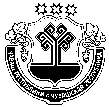 Об утверждении отчета об исполнении бюджета Кадикасинского сельского поселения Моргаушского района Чувашской Республики за 2019 год             В соответствии со статьей 264.2 Бюджетного кодекса Российской Федерации и с главой 9 Положения о регулировании бюджетных правоотношений в Кадикасинском  сельском поселении Моргаушского района Чувашской Республики Собрание депутатов Кадикасинского сельского поселения Моргаушского района Чувашской Республики	РЕШИЛО:            1. Утвердить отчет об исполнении бюджета Кадикасинского сельского поселения Моргаушского района Чувашской Республики за 2019 год по расходам в сумме  10 063 685,59 руб., по доходам в сумме 9 554 729,28  руб., с превышением расходов над доходами в сумме 508 956,31  руб. со следующими показателями:доходы бюджета Кадикасинского сельского поселения Моргаушского района Чувашской Республики по кодам классификации бюджета за 2019 год  согласно приложению № 1 к настоящему Решению;расходы бюджета Кадикасинского сельского поселения Моргаушского района Чувашской Республики по ведомственной структуре расходов бюджета за 2019 год  согласно приложению № 2 к настоящему Решению;расходы бюджета Кадикасинского сельского поселения Моргаушского района Чувашской Республики по разделам и подразделам классификации расходов бюджета за 2019  год согласно приложению № 3 к настоящему Решению;            источники финансирования дефицита бюджета Кадикасинского сельского поселения Моргаушского района Чувашской Республики по кодам классификации источников финансирования дефицита бюджета за 2019 год  согласно приложению № 4 к настоящему Решению.2. Настоящее Решение вступает в силу со дня его официального опубликования.Глава   администрацииКадикасинского сельского поселения                                                            Г.Г. ЛебедевЧувашская РеспубликаСобрание депутатовКадикасинского сельского поселенияМоргаушского районаРЕШЕНИЕ06.03.2020 г. № С-58/1Деревня КораккасыЧãваш Республики                                                          Муркаш районĕнКатькас ял поселенийĕн                                                             депутачĕсен ПухãвĕЙЫШĂНУ06.03.2020 г. № С-58/1Кораккас ялěПриложение № 1                                                                                                           к Решению администрации Кадикасинского сельского поселения Моргаушского района Чувашской Республики  от 06.03.2020 г. № С-58/1"Об утверждении отчета об исполнении бюджета Кадикасинского сельского поселения Моргаушского района Чувашской Республики за 2019 год"Приложение № 1                                                                                                           к Решению администрации Кадикасинского сельского поселения Моргаушского района Чувашской Республики  от 06.03.2020 г. № С-58/1"Об утверждении отчета об исполнении бюджета Кадикасинского сельского поселения Моргаушского района Чувашской Республики за 2019 год"Приложение № 1                                                                                                           к Решению администрации Кадикасинского сельского поселения Моргаушского района Чувашской Республики  от 06.03.2020 г. № С-58/1"Об утверждении отчета об исполнении бюджета Кадикасинского сельского поселения Моргаушского района Чувашской Республики за 2019 год"Приложение № 1                                                                                                           к Решению администрации Кадикасинского сельского поселения Моргаушского района Чувашской Республики  от 06.03.2020 г. № С-58/1"Об утверждении отчета об исполнении бюджета Кадикасинского сельского поселения Моргаушского района Чувашской Республики за 2019 год"Приложение № 1                                                                                                           к Решению администрации Кадикасинского сельского поселения Моргаушского района Чувашской Республики  от 06.03.2020 г. № С-58/1"Об утверждении отчета об исполнении бюджета Кадикасинского сельского поселения Моргаушского района Чувашской Республики за 2019 год"Приложение № 1                                                                                                           к Решению администрации Кадикасинского сельского поселения Моргаушского района Чувашской Республики  от 06.03.2020 г. № С-58/1"Об утверждении отчета об исполнении бюджета Кадикасинского сельского поселения Моргаушского района Чувашской Республики за 2019 год"Приложение № 1                                                                                                           к Решению администрации Кадикасинского сельского поселения Моргаушского района Чувашской Республики  от 06.03.2020 г. № С-58/1"Об утверждении отчета об исполнении бюджета Кадикасинского сельского поселения Моргаушского района Чувашской Республики за 2019 год"Приложение № 1                                                                                                           к Решению администрации Кадикасинского сельского поселения Моргаушского района Чувашской Республики  от 06.03.2020 г. № С-58/1"Об утверждении отчета об исполнении бюджета Кадикасинского сельского поселения Моргаушского района Чувашской Республики за 2019 год"Приложение № 1                                                                                                           к Решению администрации Кадикасинского сельского поселения Моргаушского района Чувашской Республики  от 06.03.2020 г. № С-58/1"Об утверждении отчета об исполнении бюджета Кадикасинского сельского поселения Моргаушского района Чувашской Республики за 2019 год"Приложение № 1                                                                                                           к Решению администрации Кадикасинского сельского поселения Моргаушского района Чувашской Республики  от 06.03.2020 г. № С-58/1"Об утверждении отчета об исполнении бюджета Кадикасинского сельского поселения Моргаушского района Чувашской Республики за 2019 год"Приложение № 1                                                                                                           к Решению администрации Кадикасинского сельского поселения Моргаушского района Чувашской Республики  от 06.03.2020 г. № С-58/1"Об утверждении отчета об исполнении бюджета Кадикасинского сельского поселения Моргаушского района Чувашской Республики за 2019 год"Приложение № 1                                                                                                           к Решению администрации Кадикасинского сельского поселения Моргаушского района Чувашской Республики  от 06.03.2020 г. № С-58/1"Об утверждении отчета об исполнении бюджета Кадикасинского сельского поселения Моргаушского района Чувашской Республики за 2019 год"Приложение № 1                                                                                                           к Решению администрации Кадикасинского сельского поселения Моргаушского района Чувашской Республики  от 06.03.2020 г. № С-58/1"Об утверждении отчета об исполнении бюджета Кадикасинского сельского поселения Моргаушского района Чувашской Республики за 2019 год"Приложение № 1                                                                                                           к Решению администрации Кадикасинского сельского поселения Моргаушского района Чувашской Республики  от 06.03.2020 г. № С-58/1"Об утверждении отчета об исполнении бюджета Кадикасинского сельского поселения Моргаушского района Чувашской Республики за 2019 год"Приложение № 1                                                                                                           к Решению администрации Кадикасинского сельского поселения Моргаушского района Чувашской Республики  от 06.03.2020 г. № С-58/1"Об утверждении отчета об исполнении бюджета Кадикасинского сельского поселения Моргаушского района Чувашской Республики за 2019 год"Приложение № 1                                                                                                           к Решению администрации Кадикасинского сельского поселения Моргаушского района Чувашской Республики  от 06.03.2020 г. № С-58/1"Об утверждении отчета об исполнении бюджета Кадикасинского сельского поселения Моргаушского района Чувашской Республики за 2019 год"Приложение № 1                                                                                                           к Решению администрации Кадикасинского сельского поселения Моргаушского района Чувашской Республики  от 06.03.2020 г. № С-58/1"Об утверждении отчета об исполнении бюджета Кадикасинского сельского поселения Моргаушского района Чувашской Республики за 2019 год"Приложение № 1                                                                                                           к Решению администрации Кадикасинского сельского поселения Моргаушского района Чувашской Республики  от 06.03.2020 г. № С-58/1"Об утверждении отчета об исполнении бюджета Кадикасинского сельского поселения Моргаушского района Чувашской Республики за 2019 год"Приложение № 1                                                                                                           к Решению администрации Кадикасинского сельского поселения Моргаушского района Чувашской Республики  от 06.03.2020 г. № С-58/1"Об утверждении отчета об исполнении бюджета Кадикасинского сельского поселения Моргаушского района Чувашской Республики за 2019 год"Приложение № 1                                                                                                           к Решению администрации Кадикасинского сельского поселения Моргаушского района Чувашской Республики  от 06.03.2020 г. № С-58/1"Об утверждении отчета об исполнении бюджета Кадикасинского сельского поселения Моргаушского района Чувашской Республики за 2019 год"Приложение № 1                                                                                                           к Решению администрации Кадикасинского сельского поселения Моргаушского района Чувашской Республики  от 06.03.2020 г. № С-58/1"Об утверждении отчета об исполнении бюджета Кадикасинского сельского поселения Моргаушского района Чувашской Республики за 2019 год"Приложение № 1                                                                                                           к Решению администрации Кадикасинского сельского поселения Моргаушского района Чувашской Республики  от 06.03.2020 г. № С-58/1"Об утверждении отчета об исполнении бюджета Кадикасинского сельского поселения Моргаушского района Чувашской Республики за 2019 год"Приложение № 1                                                                                                           к Решению администрации Кадикасинского сельского поселения Моргаушского района Чувашской Республики  от 06.03.2020 г. № С-58/1"Об утверждении отчета об исполнении бюджета Кадикасинского сельского поселения Моргаушского района Чувашской Республики за 2019 год"Приложение № 1                                                                                                           к Решению администрации Кадикасинского сельского поселения Моргаушского района Чувашской Республики  от 06.03.2020 г. № С-58/1"Об утверждении отчета об исполнении бюджета Кадикасинского сельского поселения Моргаушского района Чувашской Республики за 2019 год"Приложение № 1                                                                                                           к Решению администрации Кадикасинского сельского поселения Моргаушского района Чувашской Республики  от 06.03.2020 г. № С-58/1"Об утверждении отчета об исполнении бюджета Кадикасинского сельского поселения Моргаушского района Чувашской Республики за 2019 год"Приложение № 1                                                                                                           к Решению администрации Кадикасинского сельского поселения Моргаушского района Чувашской Республики  от 06.03.2020 г. № С-58/1"Об утверждении отчета об исполнении бюджета Кадикасинского сельского поселения Моргаушского района Чувашской Республики за 2019 год"Приложение № 1                                                                                                           к Решению администрации Кадикасинского сельского поселения Моргаушского района Чувашской Республики  от 06.03.2020 г. № С-58/1"Об утверждении отчета об исполнении бюджета Кадикасинского сельского поселения Моргаушского района Чувашской Республики за 2019 год"Приложение № 1                                                                                                           к Решению администрации Кадикасинского сельского поселения Моргаушского района Чувашской Республики  от 06.03.2020 г. № С-58/1"Об утверждении отчета об исполнении бюджета Кадикасинского сельского поселения Моргаушского района Чувашской Республики за 2019 год"Приложение № 1                                                                                                           к Решению администрации Кадикасинского сельского поселения Моргаушского района Чувашской Республики  от 06.03.2020 г. № С-58/1"Об утверждении отчета об исполнении бюджета Кадикасинского сельского поселения Моргаушского района Чувашской Республики за 2019 год"Приложение № 1                                                                                                           к Решению администрации Кадикасинского сельского поселения Моргаушского района Чувашской Республики  от 06.03.2020 г. № С-58/1"Об утверждении отчета об исполнении бюджета Кадикасинского сельского поселения Моргаушского района Чувашской Республики за 2019 год"Приложение № 1                                                                                                           к Решению администрации Кадикасинского сельского поселения Моргаушского района Чувашской Республики  от 06.03.2020 г. № С-58/1"Об утверждении отчета об исполнении бюджета Кадикасинского сельского поселения Моргаушского района Чувашской Республики за 2019 год"Приложение № 1                                                                                                           к Решению администрации Кадикасинского сельского поселения Моргаушского района Чувашской Республики  от 06.03.2020 г. № С-58/1"Об утверждении отчета об исполнении бюджета Кадикасинского сельского поселения Моргаушского района Чувашской Республики за 2019 год"Доходы бюджета Кадикасинского сельского поселения Моргаушского района Чувашской Республики по кодам классификации бюджета за 2019 годДоходы бюджета Кадикасинского сельского поселения Моргаушского района Чувашской Республики по кодам классификации бюджета за 2019 годДоходы бюджета Кадикасинского сельского поселения Моргаушского района Чувашской Республики по кодам классификации бюджета за 2019 годДоходы бюджета Кадикасинского сельского поселения Моргаушского района Чувашской Республики по кодам классификации бюджета за 2019 годДоходы бюджета Кадикасинского сельского поселения Моргаушского района Чувашской Республики по кодам классификации бюджета за 2019 годДоходы бюджета Кадикасинского сельского поселения Моргаушского района Чувашской Республики по кодам классификации бюджета за 2019 годДоходы бюджета Кадикасинского сельского поселения Моргаушского района Чувашской Республики по кодам классификации бюджета за 2019 годДоходы бюджета Кадикасинского сельского поселения Моргаушского района Чувашской Республики по кодам классификации бюджета за 2019 годДоходы бюджета Кадикасинского сельского поселения Моргаушского района Чувашской Республики по кодам классификации бюджета за 2019 годДоходы бюджета Кадикасинского сельского поселения Моргаушского района Чувашской Республики по кодам классификации бюджета за 2019 годДоходы бюджета Кадикасинского сельского поселения Моргаушского района Чувашской Республики по кодам классификации бюджета за 2019 годДоходы бюджета Кадикасинского сельского поселения Моргаушского района Чувашской Республики по кодам классификации бюджета за 2019 годДоходы бюджета Кадикасинского сельского поселения Моргаушского района Чувашской Республики по кодам классификации бюджета за 2019 годДоходы бюджета Кадикасинского сельского поселения Моргаушского района Чувашской Республики по кодам классификации бюджета за 2019 годДоходы бюджета Кадикасинского сельского поселения Моргаушского района Чувашской Республики по кодам классификации бюджета за 2019 годДоходы бюджета Кадикасинского сельского поселения Моргаушского района Чувашской Республики по кодам классификации бюджета за 2019 годДоходы бюджета Кадикасинского сельского поселения Моргаушского района Чувашской Республики по кодам классификации бюджета за 2019 годДоходы бюджета Кадикасинского сельского поселения Моргаушского района Чувашской Республики по кодам классификации бюджета за 2019 годДоходы бюджета Кадикасинского сельского поселения Моргаушского района Чувашской Республики по кодам классификации бюджета за 2019 годДоходы бюджета Кадикасинского сельского поселения Моргаушского района Чувашской Республики по кодам классификации бюджета за 2019 годДоходы бюджета Кадикасинского сельского поселения Моргаушского района Чувашской Республики по кодам классификации бюджета за 2019 год Наименование показателяКод строкиКод строкиКод дохода по бюджетной классификацииКод дохода по бюджетной классификацииКассовое исполнение Кассовое исполнение  Наименование показателяКод строкиКод строкиКод дохода по бюджетной классификацииКод дохода по бюджетной классификацииКассовое исполнение Кассовое исполнение  Наименование показателяКод строкиКод строкиКод дохода по бюджетной классификацииКод дохода по бюджетной классификацииКассовое исполнение Кассовое исполнение 1223344Доходы бюджета - всего010010xx9 554 729,289 554 729,28в том числе:  НАЛОГОВЫЕ И НЕНАЛОГОВЫЕ ДОХОДЫ010010100 1 00 00000 00 0000 000100 1 00 00000 00 0000 000868 883,11868 883,11  НАЛОГИ НА ТОВАРЫ (РАБОТЫ, УСЛУГИ), РЕАЛИЗУЕМЫЕ НА ТЕРРИТОРИИ РОССИЙСКОЙ ФЕДЕРАЦИИ010010100 1 03 00000 00 0000 000100 1 03 00000 00 0000 000868 883,11868 883,11  Акцизы по подакцизным товарам (продукции), производимым на территории Российской Федерации010010100 1 03 02000 01 0000 110100 1 03 02000 01 0000 110868 883,11868 883,11  Доходы от уплаты акцизов на дизельное топливо, подлежащие распределению между бюджетами субъектов Российской Федерации и местными бюджетами с учетом установленных дифференцированных нормативов отчислений в местные бюджеты010010100 1 03 02230 01 0000 110100 1 03 02230 01 0000 110395 500,96395 500,96  Доходы от уплаты акцизов на дизельное топливо, подлежащие распределению между бюджетами субъектов Российской Федерации и местными бюджетами с учетом установленных дифференцированных нормативов отчислений в местные бюджеты (по нормативам, установленным Федеральным законом о федеральном бюджете в целях формирования дорожных фондов субъектов Российской Федерации)010010100 1 03 02231 01 0000 110100 1 03 02231 01 0000 110395 500,96395 500,96  Доходы от уплаты акцизов на моторные масла для дизельных и (или) карбюраторных (инжекторных) двигателей, подлежащие распределению между бюджетами субъектов Российской Федерации и местными бюджетами с учетом установленных дифференцированных нормативов отчислений в местные бюджеты010010100 1 03 02240 01 0000 110100 1 03 02240 01 0000 1102 907,032 907,03  Доходы от уплаты акцизов на моторные масла для дизельных и (или) карбюраторных (инжекторных) двигателей, подлежащие распределению между бюджетами субъектов Российской Федерации и местными бюджетами с учетом установленных дифференцированных нормативов отчислений в местные бюджеты (по нормативам, установленным Федеральным законом о федеральном бюджете в целях формирования дорожных фондов субъектов Российской Федерации)010010100 1 03 02241 01 0000 110100 1 03 02241 01 0000 1102 907,032 907,03  Доходы от уплаты акцизов на автомобильный бензин, подлежащие распределению между бюджетами субъектов Российской Федерации и местными бюджетами с учетом установленных дифференцированных нормативов отчислений в местные бюджеты010010100 1 03 02250 01 0000 110100 1 03 02250 01 0000 110528 390,61528 390,61  Доходы от уплаты акцизов на автомобильный бензин, подлежащие распределению между бюджетами субъектов Российской Федерации и местными бюджетами с учетом установленных дифференцированных нормативов отчислений в местные бюджеты (по нормативам, установленным Федеральным законом о федеральном бюджете в целях формирования дорожных фондов субъектов Российской Федерации)010010100 1 03 02251 01 0000 110100 1 03 02251 01 0000 110528 390,61528 390,61  Доходы от уплаты акцизов на прямогонный бензин, подлежащие распределению между бюджетами субъектов Российской Федерации и местными бюджетами с учетом установленных дифференцированных нормативов отчислений в местные бюджеты010010100 1 03 02260 01 0000 110100 1 03 02260 01 0000 110-57 915,49-57 915,49  Доходы от уплаты акцизов на прямогонный бензин, подлежащие распределению между бюджетами субъектов Российской Федерации и местными бюджетами с учетом установленных дифференцированных нормативов отчислений в местные бюджеты (по нормативам, установленным Федеральным законом о федеральном бюджете в целях формирования дорожных фондов субъектов Российской Федерации)010010100 1 03 02261 01 0000 110100 1 03 02261 01 0000 110-57 915,49-57 915,49  НАЛОГОВЫЕ И НЕНАЛОГОВЫЕ ДОХОДЫ010010182 1 00 00000 00 0000 000182 1 00 00000 00 0000 0003 604 844,783 604 844,78  НАЛОГИ НА ПРИБЫЛЬ, ДОХОДЫ010010182 1 01 00000 00 0000 000182 1 01 00000 00 0000 000480 154,66480 154,66  Налог на доходы физических лиц010010182 1 01 02000 01 0000 110182 1 01 02000 01 0000 110480 154,66480 154,66  Налог на доходы физических лиц с доходов, источником которых является налоговый агент, за исключением доходов, в отношении которых исчисление и уплата налога осуществляются в соответствии со статьями 227, 227.1 и 228 Налогового кодекса Российской Федерации010010182 1 01 02010 01 0000 110182 1 01 02010 01 0000 110476 011,59476 011,59  Налог на доходы физических лиц с доходов, источником которых является налоговый агент, за исключением доходов, в отношении которых исчисление и уплата налога осуществляются в соответствии со статьями 227, 227.1 и 228 Налогового кодекса Российской Федерации (сумма платежа (перерасчеты, недоимка и задолженность по соответствующему платежу, в том числе по отмененному)010010182 1 01 02010 01 1000 110182 1 01 02010 01 1000 110475 757,47475 757,47  Налог на доходы физических лиц с доходов, источником которых является налоговый агент, за исключением доходов, в отношении которых исчисление и уплата налога осуществляются в соответствии со статьями 227, 227.1 и 228 Налогового кодекса Российской Федерации (пени по соответствующему платежу)010010182 1 01 02010 01 2100 110182 1 01 02010 01 2100 110127,25127,25  Налог на доходы физических лиц с доходов, источником которых является налоговый агент, за исключением доходов, в отношении которых исчисление и уплата налога осуществляются в соответствии со статьями 227, 227.1 и 228 Налогового кодекса Российской Федерации (суммы денежных взысканий (штрафов) по соответствующему платежу согласно законодательству Российской Федерации)010010182 1 01 02010 01 3000 110182 1 01 02010 01 3000 110126,87126,87  Налог на доходы физических лиц с доходов, полученных от осуществления деятельности физическими лицами, зарегистрированными в качестве индивидуальных предпринимателей, нотариусов, занимающихся частной практикой, адвокатов, учредивших адвокатские кабинеты, и других лиц, занимающихся частной практикой в соответствии со статьей 227 Налогового кодекса Российской Федерации010010182 1 01 02020 01 0000 110182 1 01 02020 01 0000 110-637,11-637,11  Налог на доходы физических лиц с доходов, полученных от осуществления деятельности физическими лицами, зарегистрированными в качестве индивидуальных предпринимателей, нотариусов, занимающихся частной практикой, адвокатов, учредивших адвокатские кабинеты, и других лиц, занимающихся частной практикой в соответствии со статьей 227 Налогового кодекса Российской Федерации (сумма платежа (перерасчеты, недоимка и задолженность по соответствующему платежу, в том числе по отмененному)010010182 1 01 02020 01 1000 110182 1 01 02020 01 1000 110-637,11-637,11  Налог на доходы физических лиц с доходов, полученных физическими лицами в соответствии со статьей 228 Налогового кодекса Российской Федерации010010182 1 01 02030 01 0000 110182 1 01 02030 01 0000 1104 780,184 780,18  Налог на доходы физических лиц с доходов, полученных физическими лицами в соответствии со статьей 228 Налогового кодекса Российской Федерации (сумма платежа (перерасчеты, недоимка и задолженность по соответствующему платежу, в том числе по отмененному)010010182 1 01 02030 01 1000 110182 1 01 02030 01 1000 1104 492,684 492,68  Налог на доходы физических лиц с доходов, полученных физическими лицами в соответствии со статьей 228 Налогового кодекса Российской Федерации (пени по соответствующему платежу)010010182 1 01 02030 01 2100 110182 1 01 02030 01 2100 110151,00151,00  Налог на доходы физических лиц с доходов, полученных физическими лицами в соответствии со статьей 228 Налогового кодекса Российской Федерации (суммы денежных взысканий (штрафов) по соответствующему платежу согласно законодательству Российской Федерации)010010182 1 01 02030 01 3000 110182 1 01 02030 01 3000 110136,50136,50  НАЛОГИ НА СОВОКУПНЫЙ ДОХОД010010182 1 05 00000 00 0000 000182 1 05 00000 00 0000 00054 198,4954 198,49  Единый сельскохозяйственный налог010010182 1 05 03000 01 0000 110182 1 05 03000 01 0000 11054 198,4954 198,49  Единый сельскохозяйственный налог010010182 1 05 03010 01 0000 110182 1 05 03010 01 0000 11054 198,4954 198,49  Единый сельскохозяйственный налог (сумма платежа (перерасчеты, недоимка и задолженность по соответствующему платежу, в том числе по отмененному)010010182 1 05 03010 01 1000 110182 1 05 03010 01 1000 11054 176,4854 176,48  Единый сельскохозяйственный налог (пени по соответствующему платежу)010010182 1 05 03010 01 2100 110182 1 05 03010 01 2100 11022,0122,01  НАЛОГИ НА ИМУЩЕСТВО010010182 1 06 00000 00 0000 000182 1 06 00000 00 0000 0003 070 491,633 070 491,63  Налог на имущество физических лиц010010182 1 06 01000 00 0000 110182 1 06 01000 00 0000 110339 615,01339 615,01  Налог на имущество физических лиц, взимаемый по ставкам, применяемым к объектам налогообложения, расположенным в границах сельских поселений010010182 1 06 01030 10 0000 110182 1 06 01030 10 0000 110339 615,01339 615,01  Налог на имущество физических лиц, взимаемый по ставкам, применяемым к объектам налогообложения, расположенным в границах сельских поселений (сумма платежа (перерасчеты, недоимка и задолженность по соответствующему платежу, в том числе по отмененному)010010182 1 06 01030 10 1000 110182 1 06 01030 10 1000 110335 416,70335 416,70  Налог на имущество физических лиц, взимаемый по ставкам, применяемым к объектам налогообложения, расположенным в границах сельских поселений (пени по соответствующему платежу)010010182 1 06 01030 10 2100 110182 1 06 01030 10 2100 1104 198,314 198,31  Земельный налог010010182 1 06 06000 00 0000 110182 1 06 06000 00 0000 1102 730 876,622 730 876,62  Земельный налог с организаций010010182 1 06 06030 00 0000 110182 1 06 06030 00 0000 110622 211,32622 211,32  Земельный налог с организаций, обладающих земельным участком, расположенным в границах сельских поселений010010182 1 06 06033 10 0000 110182 1 06 06033 10 0000 110622 211,32622 211,32  Земельный налог с организаций, обладающих земельным участком, расположенным в границах сельских поселений  (сумма платежа (перерасчеты, недоимка и задолженность по соответствующему платежу, в том числе по отмененному)010010182 1 06 06033 10 1000 110182 1 06 06033 10 1000 110622 203,65622 203,65  Земельный налог с организаций, обладающих земельным участком, расположенным в границах  сельских  поселений  (пени по соответствующему платежу)010010182 1 06 06033 10 2100 110182 1 06 06033 10 2100 1107,677,67  Земельный налог с физических лиц010010182 1 06 06040 00 0000 110182 1 06 06040 00 0000 1102 108 665,302 108 665,30  Земельный налог с физических лиц, обладающих земельным участком, расположенным в границах сельских поселений010010182 1 06 06043 10 0000 110182 1 06 06043 10 0000 1102 108 665,302 108 665,30  Земельный налог с физических лиц, обладающих земельным участком, расположенным в границах сельских поселений  (сумма платежа (перерасчеты, недоимка и задолженность по соответствующему платежу, в том числе по отмененному)010010182 1 06 06043 10 1000 110182 1 06 06043 10 1000 1102 086 734,822 086 734,82  Земельный налог с физических лиц, обладающих земельным участком, расположенным в границах сельских поселений  (пени по соответствующему платежу)010010182 1 06 06043 10 2100 110182 1 06 06043 10 2100 11021 930,4821 930,48  НАЛОГОВЫЕ И НЕНАЛОГОВЫЕ ДОХОДЫ010010993 1 00 00000 00 0000 000993 1 00 00000 00 0000 000226 264,50226 264,50  ГОСУДАРСТВЕННАЯ ПОШЛИНА010010993 1 08 00000 00 0000 000993 1 08 00000 00 0000 00018 900,0018 900,00  Государственная пошлина за совершение нотариальных действий (за исключением действий, совершаемых консульскими учреждениями Российской Федерации)010010993 1 08 04000 01 0000 110993 1 08 04000 01 0000 11018 900,0018 900,00  Государственная пошлина за совершение нотариальных действий должностными лицами органов местного самоуправления, уполномоченными в соответствии с законодательными актами Российской Федерации на совершение нотариальных действий010010993 1 08 04020 01 0000 110993 1 08 04020 01 0000 11018 900,0018 900,00010010993 1 08 04020 01 1000 110993 1 08 04020 01 1000 11018 900,0018 900,00  ДОХОДЫ ОТ ИСПОЛЬЗОВАНИЯ ИМУЩЕСТВА, НАХОДЯЩЕГОСЯ В ГОСУДАРСТВЕННОЙ И МУНИЦИПАЛЬНОЙ СОБСТВЕННОСТИ010010993 1 11 00000 00 0000 000993 1 11 00000 00 0000 000127 497,93127 497,93  Доходы, получаемые в виде арендной либо иной платы за передачу в возмездное пользование государственного и муниципального имущества (за исключением имущества бюджетных и автономных учреждений, а также имущества государственных и муниципальных унитарных предприятий, в том числе казенных)010010993 1 11 05000 00 0000 120993 1 11 05000 00 0000 120127 497,93127 497,93  Доходы, получаемые в виде арендной платы за земли после разграничения государственной собственности на землю, а также средства от продажи права на заключение договоров аренды указанных земельных участков (за исключением земельных участков бюджетных и автономных учреждений)010010993 1 11 05020 00 0000 120993 1 11 05020 00 0000 120115 497,93115 497,93  Доходы, получаемые в виде арендной платы, а также средства от продажи права на заключение договоров аренды за земли, находящиеся в собственности сельских поселений (за исключением земельных участков муниципальных бюджетных и автономных учреждений)010010993 1 11 05025 10 0000 120993 1 11 05025 10 0000 120115 497,93115 497,93  Доходы от сдачи в аренду имущества, находящегося в оперативном управлении органов государственной власти, органов местного самоуправления, государственных внебюджетных фондов и созданных ими учреждений (за исключением имущества бюджетных и автономных учреждений)010010993 1 11 05030 00 0000 120993 1 11 05030 00 0000 12012 000,0012 000,00  Доходы от сдачи в аренду имущества, находящегося в оперативном управлении органов управления сельских поселений и созданных ими учреждений (за исключением имущества муниципальных бюджетных и автономных учреждений)010010993 1 11 05035 10 0000 120993 1 11 05035 10 0000 12012 000,0012 000,00  ДОХОДЫ ОТ ОКАЗАНИЯ ПЛАТНЫХ УСЛУГ И КОМПЕНСАЦИИ ЗАТРАТ ГОСУДАРСТВА010010993 1 13 00000 00 0000 000993 1 13 00000 00 0000 00079 866,5779 866,57  Доходы от компенсации затрат государства010010993 1 13 02000 00 0000 130993 1 13 02000 00 0000 13079 866,5779 866,57  Доходы, поступающие в порядке возмещения расходов, понесенных в связи с эксплуатацией имущества010010993 1 13 02060 00 0000 130993 1 13 02060 00 0000 13079 082,3679 082,36  Доходы, поступающие в порядке возмещения расходов, понесенных в связи с эксплуатацией имущества сельских поселений010010993 1 13 02065 10 0000 130993 1 13 02065 10 0000 13079 082,3679 082,36  Прочие доходы от компенсации затрат государства010010993 1 13 02990 00 0000 130993 1 13 02990 00 0000 130784,21784,21  Прочие доходы от компенсации затрат бюджетов сельских поселений010010993 1 13 02995 10 0000 130993 1 13 02995 10 0000 130784,21784,21  БЕЗВОЗМЕЗДНЫЕ ПОСТУПЛЕНИЯ010010993 2 00 00000 00 0000 000993 2 00 00000 00 0000 0004 854 736,894 854 736,89  БЕЗВОЗМЕЗДНЫЕ ПОСТУПЛЕНИЯ ОТ ДРУГИХ БЮДЖЕТОВ БЮДЖЕТНОЙ СИСТЕМЫ РОССИЙСКОЙ ФЕДЕРАЦИИ010010993 2 02 00000 00 0000 000993 2 02 00000 00 0000 0004 692 630,494 692 630,49  Дотации бюджетам бюджетной системы Российской Федерации010010993 2 02 10000 00 0000 150993 2 02 10000 00 0000 1501 251 100,001 251 100,00  Дотации на выравнивание бюджетной обеспеченности010010993 2 02 15001 00 0000 150993 2 02 15001 00 0000 1501 101 100,001 101 100,00  Дотации бюджетам сельских поселений на выравнивание бюджетной обеспеченности010010993 2 02 15001 10 0000 150993 2 02 15001 10 0000 1501 101 100,001 101 100,00  Дотации бюджетам на поддержку мер по обеспечению сбалансированности бюджетов010010993 2 02 15002 00 0000 150993 2 02 15002 00 0000 150150 000,00150 000,00  Дотации бюджетам сельских поселений на поддержку мер по обеспечению сбалансированности бюджетов010010993 2 02 15002 10 0000 150993 2 02 15002 10 0000 150150 000,00150 000,00  Субсидии бюджетам бюджетной системы Российской Федерации (межбюджетные субсидии)010010993 2 02 20000 00 0000 150993 2 02 20000 00 0000 1502 870 776,492 870 776,49  Субсидии бюджетам на осуществление дорожной деятельности в отношении автомобильных дорог общего пользования, а также капитального ремонта и ремонта дворовых территорий многоквартирных домов, проездов к дворовым территориям многоквартирных домов населенных пунктов010010993 2 02 20216 00 0000 150993 2 02 20216 00 0000 1501 896 875,001 896 875,00  Субсидии бюджетам сельских поселений на осуществление дорожной деятельности в отношении автомобильных дорог общего пользования, а также капитального ремонта и ремонта дворовых территорий многоквартирных домов, проездов к дворовым территориям многоквартирных домов населенных пунктов010010993 2 02 20216 10 0000 150993 2 02 20216 10 0000 1501 896 875,001 896 875,00  Прочие субсидии010010993 2 02 29999 00 0000 150993 2 02 29999 00 0000 150973 901,49973 901,49  Прочие субсидии бюджетам сельских поселений010010993 2 02 29999 10 0000 150993 2 02 29999 10 0000 150973 901,49973 901,49  Субвенции бюджетам бюджетной системы Российской Федерации010010993 2 02 30000 00 0000 150993 2 02 30000 00 0000 150182 389,00182 389,00  Субвенции местным бюджетам на выполнение передаваемых полномочий субъектов Российской Федерации010010993 2 02 30024 00 0000 150993 2 02 30024 00 0000 1502 497,002 497,00  Субвенции бюджетам сельских поселений на выполнение передаваемых полномочий субъектов Российской Федерации010010993 2 02 30024 10 0000 150993 2 02 30024 10 0000 1502 497,002 497,00  Субвенции бюджетам на осуществление первичного воинского учета на территориях, где отсутствуют военные комиссариаты010010993 2 02 35118 00 0000 150993 2 02 35118 00 0000 150179 892,00179 892,00  Субвенции бюджетам сельских поселений на осуществление первичного воинского учета на территориях, где отсутствуют военные комиссариаты010010993 2 02 35118 10 0000 150993 2 02 35118 10 0000 150179 892,00179 892,00  Иные межбюджетные трансферты010010993 2 02 40000 00 0000 150993 2 02 40000 00 0000 150388 365,00388 365,00  Межбюджетные трансферты, передаваемые бюджетам за достижение показателей деятельности органов исполнительной власти субъектов Российской Федерации010010993 2 02 45550 00 0000 150993 2 02 45550 00 0000 15076 417,0076 417,00  Межбюджетные трансферты, передаваемые бюджетам сельских поселений за достижение показателей деятельности органов исполнительной власти субъектов Российской Федерации010010993 2 02 45550 10 0000 150993 2 02 45550 10 0000 15076 417,0076 417,00  Прочие межбюджетные трансферты, передаваемые бюджетам010010993 2 02 49999 00 0000 150993 2 02 49999 00 0000 150311 948,00311 948,00  Прочие межбюджетные трансферты, передаваемые бюджетам сельских поселений010010993 2 02 49999 10 0000 150993 2 02 49999 10 0000 150311 948,00311 948,00  ПРОЧИЕ БЕЗВОЗМЕЗДНЫЕ ПОСТУПЛЕНИЯ010010993 2 07 00000 00 0000 000993 2 07 00000 00 0000 000162 106,40162 106,40  Прочие безвозмездные поступления в бюджеты сельских поселений010010993 2 07 05000 10 0000 150993 2 07 05000 10 0000 150162 106,40162 106,40  Поступления от денежных пожертвований, предоставляемых физическими лицами получателям средств бюджетов сельских поселений010010993 2 07 05020 10 0000 150993 2 07 05020 10 0000 150162 106,40162 106,40Приложение № 2                                                                                                           к Решению администрации Кадикасинского сельского поселения Моргаушского района Чувашской Республики  от 06.03.2020 г. № С-58/1"Об утверждении отчета об исполнении бюджета Кадикасинского сельского поселения Моргаушского района Чувашской Республики за 2019 год"Приложение № 2                                                                                                           к Решению администрации Кадикасинского сельского поселения Моргаушского района Чувашской Республики  от 06.03.2020 г. № С-58/1"Об утверждении отчета об исполнении бюджета Кадикасинского сельского поселения Моргаушского района Чувашской Республики за 2019 год"Приложение № 2                                                                                                           к Решению администрации Кадикасинского сельского поселения Моргаушского района Чувашской Республики  от 06.03.2020 г. № С-58/1"Об утверждении отчета об исполнении бюджета Кадикасинского сельского поселения Моргаушского района Чувашской Республики за 2019 год"Приложение № 2                                                                                                           к Решению администрации Кадикасинского сельского поселения Моргаушского района Чувашской Республики  от 06.03.2020 г. № С-58/1"Об утверждении отчета об исполнении бюджета Кадикасинского сельского поселения Моргаушского района Чувашской Республики за 2019 год"Приложение № 2                                                                                                           к Решению администрации Кадикасинского сельского поселения Моргаушского района Чувашской Республики  от 06.03.2020 г. № С-58/1"Об утверждении отчета об исполнении бюджета Кадикасинского сельского поселения Моргаушского района Чувашской Республики за 2019 год"Приложение № 2                                                                                                           к Решению администрации Кадикасинского сельского поселения Моргаушского района Чувашской Республики  от 06.03.2020 г. № С-58/1"Об утверждении отчета об исполнении бюджета Кадикасинского сельского поселения Моргаушского района Чувашской Республики за 2019 год"Приложение № 2                                                                                                           к Решению администрации Кадикасинского сельского поселения Моргаушского района Чувашской Республики  от 06.03.2020 г. № С-58/1"Об утверждении отчета об исполнении бюджета Кадикасинского сельского поселения Моргаушского района Чувашской Республики за 2019 год"Приложение № 2                                                                                                           к Решению администрации Кадикасинского сельского поселения Моргаушского района Чувашской Республики  от 06.03.2020 г. № С-58/1"Об утверждении отчета об исполнении бюджета Кадикасинского сельского поселения Моргаушского района Чувашской Республики за 2019 год"Приложение № 2                                                                                                           к Решению администрации Кадикасинского сельского поселения Моргаушского района Чувашской Республики  от 06.03.2020 г. № С-58/1"Об утверждении отчета об исполнении бюджета Кадикасинского сельского поселения Моргаушского района Чувашской Республики за 2019 год"Приложение № 2                                                                                                           к Решению администрации Кадикасинского сельского поселения Моргаушского района Чувашской Республики  от 06.03.2020 г. № С-58/1"Об утверждении отчета об исполнении бюджета Кадикасинского сельского поселения Моргаушского района Чувашской Республики за 2019 год"Приложение № 2                                                                                                           к Решению администрации Кадикасинского сельского поселения Моргаушского района Чувашской Республики  от 06.03.2020 г. № С-58/1"Об утверждении отчета об исполнении бюджета Кадикасинского сельского поселения Моргаушского района Чувашской Республики за 2019 год"Приложение № 2                                                                                                           к Решению администрации Кадикасинского сельского поселения Моргаушского района Чувашской Республики  от 06.03.2020 г. № С-58/1"Об утверждении отчета об исполнении бюджета Кадикасинского сельского поселения Моргаушского района Чувашской Республики за 2019 год"Приложение № 2                                                                                                           к Решению администрации Кадикасинского сельского поселения Моргаушского района Чувашской Республики  от 06.03.2020 г. № С-58/1"Об утверждении отчета об исполнении бюджета Кадикасинского сельского поселения Моргаушского района Чувашской Республики за 2019 год"Приложение № 2                                                                                                           к Решению администрации Кадикасинского сельского поселения Моргаушского района Чувашской Республики  от 06.03.2020 г. № С-58/1"Об утверждении отчета об исполнении бюджета Кадикасинского сельского поселения Моргаушского района Чувашской Республики за 2019 год"Приложение № 2                                                                                                           к Решению администрации Кадикасинского сельского поселения Моргаушского района Чувашской Республики  от 06.03.2020 г. № С-58/1"Об утверждении отчета об исполнении бюджета Кадикасинского сельского поселения Моргаушского района Чувашской Республики за 2019 год"Приложение № 2                                                                                                           к Решению администрации Кадикасинского сельского поселения Моргаушского района Чувашской Республики  от 06.03.2020 г. № С-58/1"Об утверждении отчета об исполнении бюджета Кадикасинского сельского поселения Моргаушского района Чувашской Республики за 2019 год"Приложение № 2                                                                                                           к Решению администрации Кадикасинского сельского поселения Моргаушского района Чувашской Республики  от 06.03.2020 г. № С-58/1"Об утверждении отчета об исполнении бюджета Кадикасинского сельского поселения Моргаушского района Чувашской Республики за 2019 год"Приложение № 2                                                                                                           к Решению администрации Кадикасинского сельского поселения Моргаушского района Чувашской Республики  от 06.03.2020 г. № С-58/1"Об утверждении отчета об исполнении бюджета Кадикасинского сельского поселения Моргаушского района Чувашской Республики за 2019 год"Приложение № 2                                                                                                           к Решению администрации Кадикасинского сельского поселения Моргаушского района Чувашской Республики  от 06.03.2020 г. № С-58/1"Об утверждении отчета об исполнении бюджета Кадикасинского сельского поселения Моргаушского района Чувашской Республики за 2019 год"Приложение № 2                                                                                                           к Решению администрации Кадикасинского сельского поселения Моргаушского района Чувашской Республики  от 06.03.2020 г. № С-58/1"Об утверждении отчета об исполнении бюджета Кадикасинского сельского поселения Моргаушского района Чувашской Республики за 2019 год"Приложение № 2                                                                                                           к Решению администрации Кадикасинского сельского поселения Моргаушского района Чувашской Республики  от 06.03.2020 г. № С-58/1"Об утверждении отчета об исполнении бюджета Кадикасинского сельского поселения Моргаушского района Чувашской Республики за 2019 год"Приложение № 2                                                                                                           к Решению администрации Кадикасинского сельского поселения Моргаушского района Чувашской Республики  от 06.03.2020 г. № С-58/1"Об утверждении отчета об исполнении бюджета Кадикасинского сельского поселения Моргаушского района Чувашской Республики за 2019 год"Приложение № 2                                                                                                           к Решению администрации Кадикасинского сельского поселения Моргаушского района Чувашской Республики  от 06.03.2020 г. № С-58/1"Об утверждении отчета об исполнении бюджета Кадикасинского сельского поселения Моргаушского района Чувашской Республики за 2019 год"Приложение № 2                                                                                                           к Решению администрации Кадикасинского сельского поселения Моргаушского района Чувашской Республики  от 06.03.2020 г. № С-58/1"Об утверждении отчета об исполнении бюджета Кадикасинского сельского поселения Моргаушского района Чувашской Республики за 2019 год"Приложение № 2                                                                                                           к Решению администрации Кадикасинского сельского поселения Моргаушского района Чувашской Республики  от 06.03.2020 г. № С-58/1"Об утверждении отчета об исполнении бюджета Кадикасинского сельского поселения Моргаушского района Чувашской Республики за 2019 год"Приложение № 2                                                                                                           к Решению администрации Кадикасинского сельского поселения Моргаушского района Чувашской Республики  от 06.03.2020 г. № С-58/1"Об утверждении отчета об исполнении бюджета Кадикасинского сельского поселения Моргаушского района Чувашской Республики за 2019 год"Приложение № 2                                                                                                           к Решению администрации Кадикасинского сельского поселения Моргаушского района Чувашской Республики  от 06.03.2020 г. № С-58/1"Об утверждении отчета об исполнении бюджета Кадикасинского сельского поселения Моргаушского района Чувашской Республики за 2019 год"Приложение № 2                                                                                                           к Решению администрации Кадикасинского сельского поселения Моргаушского района Чувашской Республики  от 06.03.2020 г. № С-58/1"Об утверждении отчета об исполнении бюджета Кадикасинского сельского поселения Моргаушского района Чувашской Республики за 2019 год"Приложение № 2                                                                                                           к Решению администрации Кадикасинского сельского поселения Моргаушского района Чувашской Республики  от 06.03.2020 г. № С-58/1"Об утверждении отчета об исполнении бюджета Кадикасинского сельского поселения Моргаушского района Чувашской Республики за 2019 год"Приложение № 2                                                                                                           к Решению администрации Кадикасинского сельского поселения Моргаушского района Чувашской Республики  от 06.03.2020 г. № С-58/1"Об утверждении отчета об исполнении бюджета Кадикасинского сельского поселения Моргаушского района Чувашской Республики за 2019 год"Приложение № 2                                                                                                           к Решению администрации Кадикасинского сельского поселения Моргаушского района Чувашской Республики  от 06.03.2020 г. № С-58/1"Об утверждении отчета об исполнении бюджета Кадикасинского сельского поселения Моргаушского района Чувашской Республики за 2019 год"Приложение № 2                                                                                                           к Решению администрации Кадикасинского сельского поселения Моргаушского района Чувашской Республики  от 06.03.2020 г. № С-58/1"Об утверждении отчета об исполнении бюджета Кадикасинского сельского поселения Моргаушского района Чувашской Республики за 2019 год"Расходы бюджета Кадикасинского сельского поселения Моргаушского района Чувашской Республики по ведомственной структуре расходов бюджета за 2019  годРасходы бюджета Кадикасинского сельского поселения Моргаушского района Чувашской Республики по ведомственной структуре расходов бюджета за 2019  годРасходы бюджета Кадикасинского сельского поселения Моргаушского района Чувашской Республики по ведомственной структуре расходов бюджета за 2019  годРасходы бюджета Кадикасинского сельского поселения Моргаушского района Чувашской Республики по ведомственной структуре расходов бюджета за 2019  годРасходы бюджета Кадикасинского сельского поселения Моргаушского района Чувашской Республики по ведомственной структуре расходов бюджета за 2019  годРасходы бюджета Кадикасинского сельского поселения Моргаушского района Чувашской Республики по ведомственной структуре расходов бюджета за 2019  годРасходы бюджета Кадикасинского сельского поселения Моргаушского района Чувашской Республики по ведомственной структуре расходов бюджета за 2019  годРасходы бюджета Кадикасинского сельского поселения Моргаушского района Чувашской Республики по ведомственной структуре расходов бюджета за 2019  годРасходы бюджета Кадикасинского сельского поселения Моргаушского района Чувашской Республики по ведомственной структуре расходов бюджета за 2019  годРасходы бюджета Кадикасинского сельского поселения Моргаушского района Чувашской Республики по ведомственной структуре расходов бюджета за 2019  годРасходы бюджета Кадикасинского сельского поселения Моргаушского района Чувашской Республики по ведомственной структуре расходов бюджета за 2019  годРасходы бюджета Кадикасинского сельского поселения Моргаушского района Чувашской Республики по ведомственной структуре расходов бюджета за 2019  годРасходы бюджета Кадикасинского сельского поселения Моргаушского района Чувашской Республики по ведомственной структуре расходов бюджета за 2019  годРасходы бюджета Кадикасинского сельского поселения Моргаушского района Чувашской Республики по ведомственной структуре расходов бюджета за 2019  годРасходы бюджета Кадикасинского сельского поселения Моргаушского района Чувашской Республики по ведомственной структуре расходов бюджета за 2019  годРасходы бюджета Кадикасинского сельского поселения Моргаушского района Чувашской Республики по ведомственной структуре расходов бюджета за 2019  годРасходы бюджета Кадикасинского сельского поселения Моргаушского района Чувашской Республики по ведомственной структуре расходов бюджета за 2019  годРасходы бюджета Кадикасинского сельского поселения Моргаушского района Чувашской Республики по ведомственной структуре расходов бюджета за 2019  годРасходы бюджета Кадикасинского сельского поселения Моргаушского района Чувашской Республики по ведомственной структуре расходов бюджета за 2019  годРасходы бюджета Кадикасинского сельского поселения Моргаушского района Чувашской Республики по ведомственной структуре расходов бюджета за 2019  годРасходы бюджета Кадикасинского сельского поселения Моргаушского района Чувашской Республики по ведомственной структуре расходов бюджета за 2019  годРасходы бюджета Кадикасинского сельского поселения Моргаушского района Чувашской Республики по ведомственной структуре расходов бюджета за 2019  годРасходы бюджета Кадикасинского сельского поселения Моргаушского района Чувашской Республики по ведомственной структуре расходов бюджета за 2019  годРасходы бюджета Кадикасинского сельского поселения Моргаушского района Чувашской Республики по ведомственной структуре расходов бюджета за 2019  год Наименование показателя Наименование показателяКод строкиКод строкиКод расхода по бюджетной классификацииКод расхода по бюджетной классификацииКассовое исполнениеКассовое исполнение Наименование показателя Наименование показателяКод строкиКод строкиКод расхода по бюджетной классификацииКод расхода по бюджетной классификацииКассовое исполнениеКассовое исполнение Наименование показателя Наименование показателяКод строкиКод строкиКод расхода по бюджетной классификацииКод расхода по бюджетной классификацииКассовое исполнениеКассовое исполнение11223344Расходы бюджета - всегоРасходы бюджета - всего200200xx10 063 685,5910 063 685,59в том числе:в том числе:  ОБЩЕГОСУДАРСТВЕННЫЕ ВОПРОСЫ  ОБЩЕГОСУДАРСТВЕННЫЕ ВОПРОСЫ200200993 0100 00 0 00 00000 000993 0100 00 0 00 00000 0001 709 641,071 709 641,07  Функционирование Правительства Российской Федерации, высших исполнительных органов государственной власти субъектов Российской Федерации, местных администраций  Функционирование Правительства Российской Федерации, высших исполнительных органов государственной власти субъектов Российской Федерации, местных администраций200200993 0104 00 0 00 00000 000993 0104 00 0 00 00000 0001 649 345,071 649 345,07  Поощрение за содействие достижению значений (уровней) показателей для оценки эффективности деятельности высших должностных лиц (руководителей высших исполнительных органов государственной власти) субъектов Российской Федерации и деятельности органов исполнительной власти субъектов Российской Федерации в 2019 году за счет средств межбюджетных трансфертов, предоставляемых из федерального бюджета за достижение показателей деятельности органов исполнительной власти субъектов Российской Федерации  Поощрение за содействие достижению значений (уровней) показателей для оценки эффективности деятельности высших должностных лиц (руководителей высших исполнительных органов государственной власти) субъектов Российской Федерации и деятельности органов исполнительной власти субъектов Российской Федерации в 2019 году за счет средств межбюджетных трансфертов, предоставляемых из федерального бюджета за достижение показателей деятельности органов исполнительной власти субъектов Российской Федерации200200993 0104 Ч4 1 04 55500 000993 0104 Ч4 1 04 55500 00076 417,0076 417,00  Расходы на выплаты персоналу в целях обеспечения выполнения функций государственными (муниципальными) органами, казенными учреждениями, органами управления государственными внебюджетными фондами  Расходы на выплаты персоналу в целях обеспечения выполнения функций государственными (муниципальными) органами, казенными учреждениями, органами управления государственными внебюджетными фондами200200993 0104 Ч4 1 04 55500 100993 0104 Ч4 1 04 55500 10076 417,0076 417,00  Расходы на выплаты персоналу государственных (муниципальных) органов  Расходы на выплаты персоналу государственных (муниципальных) органов200200993 0104 Ч4 1 04 55500 120993 0104 Ч4 1 04 55500 12076 417,0076 417,00  Фонд оплаты труда государственных (муниципальных) органов  Фонд оплаты труда государственных (муниципальных) органов200200993 0104 Ч4 1 04 55500 121993 0104 Ч4 1 04 55500 12158 692,0058 692,00  Взносы по обязательному социальному страхованию на выплаты денежного содержания и иные выплаты работникам государственных (муниципальных) органов  Взносы по обязательному социальному страхованию на выплаты денежного содержания и иные выплаты работникам государственных (муниципальных) органов200200993 0104 Ч4 1 04 55500 129993 0104 Ч4 1 04 55500 12917 725,0017 725,00  Обеспечение функций муниципальных органов  Обеспечение функций муниципальных органов200200993 0104 Ч4 Э 01 00200 000993 0104 Ч4 Э 01 00200 0001 572 928,071 572 928,07  Расходы на выплаты персоналу в целях обеспечения выполнения функций государственными (муниципальными) органами, казенными учреждениями, органами управления государственными внебюджетными фондами  Расходы на выплаты персоналу в целях обеспечения выполнения функций государственными (муниципальными) органами, казенными учреждениями, органами управления государственными внебюджетными фондами200200993 0104 Ч4 Э 01 00200 100993 0104 Ч4 Э 01 00200 1001 327 899,071 327 899,07  Расходы на выплаты персоналу государственных (муниципальных) органов  Расходы на выплаты персоналу государственных (муниципальных) органов200200993 0104 Ч4 Э 01 00200 120993 0104 Ч4 Э 01 00200 1201 327 899,071 327 899,07  Фонд оплаты труда государственных (муниципальных) органов  Фонд оплаты труда государственных (муниципальных) органов200200993 0104 Ч4 Э 01 00200 121993 0104 Ч4 Э 01 00200 1211 024 460,071 024 460,07  Взносы по обязательному социальному страхованию на выплаты денежного содержания и иные выплаты работникам государственных (муниципальных) органов  Взносы по обязательному социальному страхованию на выплаты денежного содержания и иные выплаты работникам государственных (муниципальных) органов200200993 0104 Ч4 Э 01 00200 129993 0104 Ч4 Э 01 00200 129303 439,00303 439,00  Закупка товаров, работ и услуг для обеспечения государственных (муниципальных) нужд  Закупка товаров, работ и услуг для обеспечения государственных (муниципальных) нужд200200993 0104 Ч4 Э 01 00200 200993 0104 Ч4 Э 01 00200 200216 854,00216 854,00  Иные закупки товаров, работ и услуг для обеспечения государственных (муниципальных) нужд  Иные закупки товаров, работ и услуг для обеспечения государственных (муниципальных) нужд200200993 0104 Ч4 Э 01 00200 240993 0104 Ч4 Э 01 00200 240216 854,00216 854,00  Закупка товаров, работ, услуг в сфере информационно-коммуникационных технологий  Закупка товаров, работ, услуг в сфере информационно-коммуникационных технологий200200993 0104 Ч4 Э 01 00200 242993 0104 Ч4 Э 01 00200 24227 889,8027 889,80  Прочая закупка товаров, работ и услуг  Прочая закупка товаров, работ и услуг200200993 0104 Ч4 Э 01 00200 244993 0104 Ч4 Э 01 00200 244188 964,20188 964,20  Иные бюджетные ассигнования  Иные бюджетные ассигнования200200993 0104 Ч4 Э 01 00200 800993 0104 Ч4 Э 01 00200 80028 175,0028 175,00  Уплата налогов, сборов и иных платежей  Уплата налогов, сборов и иных платежей200200993 0104 Ч4 Э 01 00200 850993 0104 Ч4 Э 01 00200 85028 175,0028 175,00  Уплата налога на имущество организаций и земельного налога  Уплата налога на имущество организаций и земельного налога200200993 0104 Ч4 Э 01 00200 851993 0104 Ч4 Э 01 00200 85123 859,0023 859,00  Уплата прочих налогов, сборов  Уплата прочих налогов, сборов200200993 0104 Ч4 Э 01 00200 852993 0104 Ч4 Э 01 00200 8523 377,003 377,00  Уплата иных платежей  Уплата иных платежей200200993 0104 Ч4 Э 01 00200 853993 0104 Ч4 Э 01 00200 853939,00939,00  Резервные фонды  Резервные фонды200200993 0111 00 0 00 00000 000993 0111 00 0 00 00000 000--  Резервный фонд администрации муниципального образования Чувашской Республики  Резервный фонд администрации муниципального образования Чувашской Республики200200993 0111 Ч4 1 01 73430 000993 0111 Ч4 1 01 73430 000--  Иные бюджетные ассигнования  Иные бюджетные ассигнования200200993 0111 Ч4 1 01 73430 800993 0111 Ч4 1 01 73430 800--  Резервные средства  Резервные средства200200993 0111 Ч4 1 01 73430 870993 0111 Ч4 1 01 73430 870--  Другие общегосударственные вопросы  Другие общегосударственные вопросы200200993 0113 00 0 00 00000 000993 0113 00 0 00 00000 00060 296,0060 296,00  Прочие выплаты по обязательствам муниципального образования Чувашской Республики  Прочие выплаты по обязательствам муниципального образования Чувашской Республики200200993 0113 Ч4 1 03 73450 000993 0113 Ч4 1 03 73450 00060 296,0060 296,00  Иные бюджетные ассигнования  Иные бюджетные ассигнования200200993 0113 Ч4 1 03 73450 800993 0113 Ч4 1 03 73450 80060 296,0060 296,00  Уплата налогов, сборов и иных платежей  Уплата налогов, сборов и иных платежей200200993 0113 Ч4 1 03 73450 850993 0113 Ч4 1 03 73450 85060 296,0060 296,00  Уплата иных платежей  Уплата иных платежей200200993 0113 Ч4 1 03 73450 853993 0113 Ч4 1 03 73450 85360 296,0060 296,00  НАЦИОНАЛЬНАЯ ОБОРОНА  НАЦИОНАЛЬНАЯ ОБОРОНА200200993 0200 00 0 00 00000 000993 0200 00 0 00 00000 000179 892,00179 892,00  Мобилизационная и вневойсковая подготовка  Мобилизационная и вневойсковая подготовка200200993 0203 00 0 00 00000 000993 0203 00 0 00 00000 000179 892,00179 892,00  Осуществление первичного воинского учета на территориях, где отсутствуют военные комиссариаты, за счет субвенции, предоставляемой из федерального бюджета  Осуществление первичного воинского учета на территориях, где отсутствуют военные комиссариаты, за счет субвенции, предоставляемой из федерального бюджета200200993 0203 Ч4 1 04 51180 000993 0203 Ч4 1 04 51180 000179 892,00179 892,00  Расходы на выплаты персоналу в целях обеспечения выполнения функций государственными (муниципальными) органами, казенными учреждениями, органами управления государственными внебюджетными фондами  Расходы на выплаты персоналу в целях обеспечения выполнения функций государственными (муниципальными) органами, казенными учреждениями, органами управления государственными внебюджетными фондами200200993 0203 Ч4 1 04 51180 100993 0203 Ч4 1 04 51180 100179 892,00179 892,00  Расходы на выплаты персоналу государственных (муниципальных) органов  Расходы на выплаты персоналу государственных (муниципальных) органов200200993 0203 Ч4 1 04 51180 120993 0203 Ч4 1 04 51180 120179 892,00179 892,00  Фонд оплаты труда государственных (муниципальных) органов  Фонд оплаты труда государственных (муниципальных) органов200200993 0203 Ч4 1 04 51180 121993 0203 Ч4 1 04 51180 121137 263,44137 263,44  Иные выплаты персоналу государственных (муниципальных) органов, за исключением фонда оплаты труда  Иные выплаты персоналу государственных (муниципальных) органов, за исключением фонда оплаты труда200200993 0203 Ч4 1 04 51180 122993 0203 Ч4 1 04 51180 1221 175,001 175,00  Взносы по обязательному социальному страхованию на выплаты денежного содержания и иные выплаты работникам государственных (муниципальных) органов  Взносы по обязательному социальному страхованию на выплаты денежного содержания и иные выплаты работникам государственных (муниципальных) органов200200993 0203 Ч4 1 04 51180 129993 0203 Ч4 1 04 51180 12941 453,5641 453,56  НАЦИОНАЛЬНАЯ БЕЗОПАСНОСТЬ И ПРАВООХРАНИТЕЛЬНАЯ ДЕЯТЕЛЬНОСТЬ  НАЦИОНАЛЬНАЯ БЕЗОПАСНОСТЬ И ПРАВООХРАНИТЕЛЬНАЯ ДЕЯТЕЛЬНОСТЬ200200993 0300 00 0 00 00000 000993 0300 00 0 00 00000 0007 103,117 103,11  Защита населения и территории от чрезвычайных ситуаций природного и техногенного характера, гражданская оборона  Защита населения и территории от чрезвычайных ситуаций природного и техногенного характера, гражданская оборона200200993 0309 00 0 00 00000 000993 0309 00 0 00 00000 0002 703,112 703,11  Обеспечение деятельности муниципальных учреждений, реализующих мероприятия по обеспечению безопасности и защиты населения и территорий Чувашской Республики от чрезвычайных ситуаций  Обеспечение деятельности муниципальных учреждений, реализующих мероприятия по обеспечению безопасности и защиты населения и территорий Чувашской Республики от чрезвычайных ситуаций200200993 0309 Ц8 1 02 70030 000993 0309 Ц8 1 02 70030 0002 703,112 703,11  Закупка товаров, работ и услуг для обеспечения государственных (муниципальных) нужд  Закупка товаров, работ и услуг для обеспечения государственных (муниципальных) нужд200200993 0309 Ц8 1 02 70030 200993 0309 Ц8 1 02 70030 2002 703,112 703,11  Иные закупки товаров, работ и услуг для обеспечения государственных (муниципальных) нужд  Иные закупки товаров, работ и услуг для обеспечения государственных (муниципальных) нужд200200993 0309 Ц8 1 02 70030 240993 0309 Ц8 1 02 70030 2402 703,112 703,11  Прочая закупка товаров, работ и услуг  Прочая закупка товаров, работ и услуг200200993 0309 Ц8 1 02 70030 244993 0309 Ц8 1 02 70030 2442 703,112 703,11  Обеспечение пожарной безопасности  Обеспечение пожарной безопасности200200993 0310 00 0 00 00000 000993 0310 00 0 00 00000 0002 400,002 400,00  Мероприятия по обеспечению пожарной безопасности муниципальных объектов  Мероприятия по обеспечению пожарной безопасности муниципальных объектов200200993 0310 Ц8 1 04 70280 000993 0310 Ц8 1 04 70280 0002 400,002 400,00  Закупка товаров, работ и услуг для обеспечения государственных (муниципальных) нужд  Закупка товаров, работ и услуг для обеспечения государственных (муниципальных) нужд200200993 0310 Ц8 1 04 70280 200993 0310 Ц8 1 04 70280 2002 400,002 400,00  Иные закупки товаров, работ и услуг для обеспечения государственных (муниципальных) нужд  Иные закупки товаров, работ и услуг для обеспечения государственных (муниципальных) нужд200200993 0310 Ц8 1 04 70280 240993 0310 Ц8 1 04 70280 2402 400,002 400,00  Прочая закупка товаров, работ и услуг  Прочая закупка товаров, работ и услуг200200993 0310 Ц8 1 04 70280 244993 0310 Ц8 1 04 70280 2442 400,002 400,00  Другие вопросы в области национальной безопасности и правоохранительной деятельности  Другие вопросы в области национальной безопасности и правоохранительной деятельности200200993 0314 00 0 00 00000 000993 0314 00 0 00 00000 0002 000,002 000,00  Приобретение (изготовление) информационных материалов  Приобретение (изготовление) информационных материалов200200993 0314 Ц8 3 04 76030 000993 0314 Ц8 3 04 76030 0002 000,002 000,00  Закупка товаров, работ и услуг для обеспечения государственных (муниципальных) нужд  Закупка товаров, работ и услуг для обеспечения государственных (муниципальных) нужд200200993 0314 Ц8 3 04 76030 200993 0314 Ц8 3 04 76030 2002 000,002 000,00  Иные закупки товаров, работ и услуг для обеспечения государственных (муниципальных) нужд  Иные закупки товаров, работ и услуг для обеспечения государственных (муниципальных) нужд200200993 0314 Ц8 3 04 76030 240993 0314 Ц8 3 04 76030 2402 000,002 000,00  Прочая закупка товаров, работ и услуг  Прочая закупка товаров, работ и услуг200200993 0314 Ц8 3 04 76030 244993 0314 Ц8 3 04 76030 2442 000,002 000,00  НАЦИОНАЛЬНАЯ ЭКОНОМИКА  НАЦИОНАЛЬНАЯ ЭКОНОМИКА200200993 0400 00 0 00 00000 000993 0400 00 0 00 00000 0004 694 025,214 694 025,21  Сельское хозяйство и рыболовство  Сельское хозяйство и рыболовство200200993 0405 00 0 00 00000 000993 0405 00 0 00 00000 0006 702,506 702,50  Финансовое обеспечение передаваемых государственных полномочий Чувашской Республики по организации на территории поселений и городских округов мероприятий при осуществлении деятельности по обращению с животными без владельцев, а также по расчету и предоставлению субвенций бюджетам поселений на осуществление указанных полномочий  Финансовое обеспечение передаваемых государственных полномочий Чувашской Республики по организации на территории поселений и городских округов мероприятий при осуществлении деятельности по обращению с животными без владельцев, а также по расчету и предоставлению субвенций бюджетам поселений на осуществление указанных полномочий200200993 0405 Ц9 7 01 12750 000993 0405 Ц9 7 01 12750 0002 497,002 497,00  Закупка товаров, работ и услуг для обеспечения государственных (муниципальных) нужд  Закупка товаров, работ и услуг для обеспечения государственных (муниципальных) нужд200200993 0405 Ц9 7 01 12750 200993 0405 Ц9 7 01 12750 2002 497,002 497,00  Иные закупки товаров, работ и услуг для обеспечения государственных (муниципальных) нужд  Иные закупки товаров, работ и услуг для обеспечения государственных (муниципальных) нужд200200993 0405 Ц9 7 01 12750 240993 0405 Ц9 7 01 12750 2402 497,002 497,00  Прочая закупка товаров, работ и услуг  Прочая закупка товаров, работ и услуг200200993 0405 Ц9 7 01 12750 244993 0405 Ц9 7 01 12750 2442 497,002 497,00  Организация и проведение на территории Чувашской Республики мероприятий по отлову и содержанию безнадзорных животных (за счет собственных средств муниципальных образований)  Организация и проведение на территории Чувашской Республики мероприятий по отлову и содержанию безнадзорных животных (за счет собственных средств муниципальных образований)200200993 0405 Ц9 7 01 72750 000993 0405 Ц9 7 01 72750 0004 205,504 205,50  Закупка товаров, работ и услуг для обеспечения государственных (муниципальных) нужд  Закупка товаров, работ и услуг для обеспечения государственных (муниципальных) нужд200200993 0405 Ц9 7 01 72750 200993 0405 Ц9 7 01 72750 2004 205,504 205,50  Иные закупки товаров, работ и услуг для обеспечения государственных (муниципальных) нужд  Иные закупки товаров, работ и услуг для обеспечения государственных (муниципальных) нужд200200993 0405 Ц9 7 01 72750 240993 0405 Ц9 7 01 72750 2404 205,504 205,50  Прочая закупка товаров, работ и услуг  Прочая закупка товаров, работ и услуг200200993 0405 Ц9 7 01 72750 244993 0405 Ц9 7 01 72750 2444 205,504 205,50  Водное хозяйство  Водное хозяйство200200993 0406 00 0 00 00000 000993 0406 00 0 00 00000 000640 720,26640 720,26  Капитальный и текущий ремонт объектов водоснабжения (водозаборных сооружений, водопроводов и др.) муниципальных образований  Капитальный и текущий ремонт объектов водоснабжения (водозаборных сооружений, водопроводов и др.) муниципальных образований200200993 0406 A1 3 01 73090 000993 0406 A1 3 01 73090 000330 020,26330 020,26  Закупка товаров, работ и услуг для обеспечения государственных (муниципальных) нужд  Закупка товаров, работ и услуг для обеспечения государственных (муниципальных) нужд200200993 0406 A1 3 01 73090 200993 0406 A1 3 01 73090 200330 020,26330 020,26  Иные закупки товаров, работ и услуг для обеспечения государственных (муниципальных) нужд  Иные закупки товаров, работ и услуг для обеспечения государственных (муниципальных) нужд200200993 0406 A1 3 01 73090 240993 0406 A1 3 01 73090 240330 020,26330 020,26  Прочая закупка товаров, работ и услуг  Прочая закупка товаров, работ и услуг200200993 0406 A1 3 01 73090 244993 0406 A1 3 01 73090 244330 020,26330 020,26  Развитие водоснабжения в сельской местности  Развитие водоснабжения в сельской местности200200993 0406 A1 3 01 75080 000993 0406 A1 3 01 75080 000310 700,00310 700,00  Закупка товаров, работ и услуг для обеспечения государственных (муниципальных) нужд  Закупка товаров, работ и услуг для обеспечения государственных (муниципальных) нужд200200993 0406 A1 3 01 75080 200993 0406 A1 3 01 75080 200310 700,00310 700,00  Иные закупки товаров, работ и услуг для обеспечения государственных (муниципальных) нужд  Иные закупки товаров, работ и услуг для обеспечения государственных (муниципальных) нужд200200993 0406 A1 3 01 75080 240993 0406 A1 3 01 75080 240310 700,00310 700,00  Прочая закупка товаров, работ и услуг  Прочая закупка товаров, работ и услуг200200993 0406 A1 3 01 75080 244993 0406 A1 3 01 75080 244310 700,00310 700,00  Дорожное хозяйство (дорожные фонды)  Дорожное хозяйство (дорожные фонды)200200993 0409 00 0 00 00000 000993 0409 00 0 00 00000 0003 839 102,453 839 102,45  Реализация проектов развития общественной инфраструктуры, основанных на местных инициативах  Реализация проектов развития общественной инфраструктуры, основанных на местных инициативах200200993 0409 Ц9 9 02 S6570 000993 0409 Ц9 9 02 S6570 0001 638 952,451 638 952,45  Закупка товаров, работ и услуг для обеспечения государственных (муниципальных) нужд  Закупка товаров, работ и услуг для обеспечения государственных (муниципальных) нужд200200993 0409 Ц9 9 02 S6570 200993 0409 Ц9 9 02 S6570 2001 638 952,451 638 952,45  Иные закупки товаров, работ и услуг для обеспечения государственных (муниципальных) нужд  Иные закупки товаров, работ и услуг для обеспечения государственных (муниципальных) нужд200200993 0409 Ц9 9 02 S6570 240993 0409 Ц9 9 02 S6570 2401 638 952,451 638 952,45  Прочая закупка товаров, работ и услуг  Прочая закупка товаров, работ и услуг200200993 0409 Ц9 9 02 S6570 244993 0409 Ц9 9 02 S6570 2441 638 952,451 638 952,45  Осуществление дорожной деятельности, кроме деятельности по строительству, в отношении автомобильных дорог местного значения в границах населенных пунктов поселения  Осуществление дорожной деятельности, кроме деятельности по строительству, в отношении автомобильных дорог местного значения в границах населенных пунктов поселения200200993 0409 Ч2 1 03 74190 000993 0409 Ч2 1 03 74190 00044 610,0044 610,00  Закупка товаров, работ и услуг для обеспечения государственных (муниципальных) нужд  Закупка товаров, работ и услуг для обеспечения государственных (муниципальных) нужд200200993 0409 Ч2 1 03 74190 200993 0409 Ч2 1 03 74190 20044 610,0044 610,00  Иные закупки товаров, работ и услуг для обеспечения государственных (муниципальных) нужд  Иные закупки товаров, работ и услуг для обеспечения государственных (муниципальных) нужд200200993 0409 Ч2 1 03 74190 240993 0409 Ч2 1 03 74190 24044 610,0044 610,00  Прочая закупка товаров, работ и услуг  Прочая закупка товаров, работ и услуг200200993 0409 Ч2 1 03 74190 244993 0409 Ч2 1 03 74190 24444 610,0044 610,00  Капитальный ремонт, ремонт и содержание автомобильных дорог общего пользования местного значения в границах населенных пунктов поселения  Капитальный ремонт, ремонт и содержание автомобильных дорог общего пользования местного значения в границах населенных пунктов поселения200200993 0409 Ч2 1 03 S4190 000993 0409 Ч2 1 03 S4190 0002 155 540,002 155 540,00  Закупка товаров, работ и услуг для обеспечения государственных (муниципальных) нужд  Закупка товаров, работ и услуг для обеспечения государственных (муниципальных) нужд200200993 0409 Ч2 1 03 S4190 200993 0409 Ч2 1 03 S4190 2002 155 540,002 155 540,00  Иные закупки товаров, работ и услуг для обеспечения государственных (муниципальных) нужд  Иные закупки товаров, работ и услуг для обеспечения государственных (муниципальных) нужд200200993 0409 Ч2 1 03 S4190 240993 0409 Ч2 1 03 S4190 2402 155 540,002 155 540,00  Прочая закупка товаров, работ и услуг  Прочая закупка товаров, работ и услуг200200993 0409 Ч2 1 03 S4190 244993 0409 Ч2 1 03 S4190 2442 155 540,002 155 540,00  Другие вопросы в области национальной экономики  Другие вопросы в области национальной экономики200200993 0412 00 0 00 00000 000993 0412 00 0 00 00000 000207 500,00207 500,00  Обеспечение реализации полномочий по техническому учету, технической инвентаризации и определению кадастровой стоимости объектов недвижимости, а также мониторингу и обработке данных рынка недвижимости  Обеспечение реализации полномочий по техническому учету, технической инвентаризации и определению кадастровой стоимости объектов недвижимости, а также мониторингу и обработке данных рынка недвижимости200200993 0412 A4 1 02 76120 000993 0412 A4 1 02 76120 000133 800,00133 800,00  Закупка товаров, работ и услуг для обеспечения государственных (муниципальных) нужд  Закупка товаров, работ и услуг для обеспечения государственных (муниципальных) нужд200200993 0412 A4 1 02 76120 200993 0412 A4 1 02 76120 200133 800,00133 800,00  Иные закупки товаров, работ и услуг для обеспечения государственных (муниципальных) нужд  Иные закупки товаров, работ и услуг для обеспечения государственных (муниципальных) нужд200200993 0412 A4 1 02 76120 240993 0412 A4 1 02 76120 240133 800,00133 800,00  Прочая закупка товаров, работ и услуг  Прочая закупка товаров, работ и услуг200200993 0412 A4 1 02 76120 244993 0412 A4 1 02 76120 244133 800,00133 800,00  Проведение землеустроительных (кадастровых) работ по земельным участкам, находящимся в собственности муниципального образования, и внесение сведений в кадастр недвижимости  Проведение землеустроительных (кадастровых) работ по земельным участкам, находящимся в собственности муниципального образования, и внесение сведений в кадастр недвижимости200200993 0412 A4 1 02 77590 000993 0412 A4 1 02 77590 00073 700,0073 700,00  Закупка товаров, работ и услуг для обеспечения государственных (муниципальных) нужд  Закупка товаров, работ и услуг для обеспечения государственных (муниципальных) нужд200200993 0412 A4 1 02 77590 200993 0412 A4 1 02 77590 20073 700,0073 700,00  Иные закупки товаров, работ и услуг для обеспечения государственных (муниципальных) нужд  Иные закупки товаров, работ и услуг для обеспечения государственных (муниципальных) нужд200200993 0412 A4 1 02 77590 240993 0412 A4 1 02 77590 24073 700,0073 700,00  Прочая закупка товаров, работ и услуг  Прочая закупка товаров, работ и услуг200200993 0412 A4 1 02 77590 244993 0412 A4 1 02 77590 24473 700,0073 700,00  ЖИЛИЩНО-КОММУНАЛЬНОЕ ХОЗЯЙСТВО  ЖИЛИЩНО-КОММУНАЛЬНОЕ ХОЗЯЙСТВО200200993 0500 00 0 00 00000 000993 0500 00 0 00 00000 0001 195 424,201 195 424,20  Благоустройство  Благоустройство200200993 0503 00 0 00 00000 000993 0503 00 0 00 00000 0001 195 424,201 195 424,20  Уличное освещение  Уличное освещение200200993 0503 A5 1 02 77400 000993 0503 A5 1 02 77400 000814 570,20814 570,20  Закупка товаров, работ и услуг для обеспечения государственных (муниципальных) нужд  Закупка товаров, работ и услуг для обеспечения государственных (муниципальных) нужд200200993 0503 A5 1 02 77400 200993 0503 A5 1 02 77400 200814 570,20814 570,20  Иные закупки товаров, работ и услуг для обеспечения государственных (муниципальных) нужд  Иные закупки товаров, работ и услуг для обеспечения государственных (муниципальных) нужд200200993 0503 A5 1 02 77400 240993 0503 A5 1 02 77400 240814 570,20814 570,20  Прочая закупка товаров, работ и услуг  Прочая закупка товаров, работ и услуг200200993 0503 A5 1 02 77400 244993 0503 A5 1 02 77400 244814 570,20814 570,20  Реализация мероприятий по благоустройству территории  Реализация мероприятий по благоустройству территории200200993 0503 A5 1 02 77420 000993 0503 A5 1 02 77420 000173 000,00173 000,00  Закупка товаров, работ и услуг для обеспечения государственных (муниципальных) нужд  Закупка товаров, работ и услуг для обеспечения государственных (муниципальных) нужд200200993 0503 A5 1 02 77420 200993 0503 A5 1 02 77420 200173 000,00173 000,00  Иные закупки товаров, работ и услуг для обеспечения государственных (муниципальных) нужд  Иные закупки товаров, работ и услуг для обеспечения государственных (муниципальных) нужд200200993 0503 A5 1 02 77420 240993 0503 A5 1 02 77420 240173 000,00173 000,00  Прочая закупка товаров, работ и услуг  Прочая закупка товаров, работ и услуг200200993 0503 A5 1 02 77420 244993 0503 A5 1 02 77420 244173 000,00173 000,00  Осуществление строительных и ремонтных работ в целях обеспечения благоустройства территории  Осуществление строительных и ремонтных работ в целях обеспечения благоустройства территории200200993 0503 A5 1 02 77470 000993 0503 A5 1 02 77470 0002 854,002 854,00  Закупка товаров, работ и услуг для обеспечения государственных (муниципальных) нужд  Закупка товаров, работ и услуг для обеспечения государственных (муниципальных) нужд200200993 0503 A5 1 02 77470 200993 0503 A5 1 02 77470 2002 854,002 854,00  Иные закупки товаров, работ и услуг для обеспечения государственных (муниципальных) нужд  Иные закупки товаров, работ и услуг для обеспечения государственных (муниципальных) нужд200200993 0503 A5 1 02 77470 240993 0503 A5 1 02 77470 2402 854,002 854,00  Прочая закупка товаров, работ и услуг  Прочая закупка товаров, работ и услуг200200993 0503 A5 1 02 77470 244993 0503 A5 1 02 77470 2442 854,002 854,00  Поддержка региональных проектов в области обращения с отходами и ликвидации накопленного экологического ущерба  Поддержка региональных проектов в области обращения с отходами и ликвидации накопленного экологического ущерба200200993 0503 Ч3 6 02 75070 000993 0503 Ч3 6 02 75070 000205 000,00205 000,00  Закупка товаров, работ и услуг для обеспечения государственных (муниципальных) нужд  Закупка товаров, работ и услуг для обеспечения государственных (муниципальных) нужд200200993 0503 Ч3 6 02 75070 200993 0503 Ч3 6 02 75070 200205 000,00205 000,00  Иные закупки товаров, работ и услуг для обеспечения государственных (муниципальных) нужд  Иные закупки товаров, работ и услуг для обеспечения государственных (муниципальных) нужд200200993 0503 Ч3 6 02 75070 240993 0503 Ч3 6 02 75070 240205 000,00205 000,00  Прочая закупка товаров, работ и услуг  Прочая закупка товаров, работ и услуг200200993 0503 Ч3 6 02 75070 244993 0503 Ч3 6 02 75070 244205 000,00205 000,00  КУЛЬТУРА, КИНЕМАТОГРАФИЯ  КУЛЬТУРА, КИНЕМАТОГРАФИЯ200200993 0800 00 0 00 00000 000993 0800 00 0 00 00000 0002 277 600,002 277 600,00  Культура  Культура200200993 0801 00 0 00 00000 000993 0801 00 0 00 00000 0002 277 600,002 277 600,00  Обеспечение деятельности государственных учреждений культурно-досугового типа и народного творчества  Обеспечение деятельности государственных учреждений культурно-досугового типа и народного творчества200200993 0801 Ц4 1 07 7A390 000993 0801 Ц4 1 07 7A390 0002 277 600,002 277 600,00  Закупка товаров, работ и услуг для обеспечения государственных (муниципальных) нужд  Закупка товаров, работ и услуг для обеспечения государственных (муниципальных) нужд200200993 0801 Ц4 1 07 7A390 200993 0801 Ц4 1 07 7A390 20010 000,0010 000,00  Иные закупки товаров, работ и услуг для обеспечения государственных (муниципальных) нужд  Иные закупки товаров, работ и услуг для обеспечения государственных (муниципальных) нужд200200993 0801 Ц4 1 07 7A390 240993 0801 Ц4 1 07 7A390 24010 000,0010 000,00  Прочая закупка товаров, работ и услуг  Прочая закупка товаров, работ и услуг200200993 0801 Ц4 1 07 7A390 244993 0801 Ц4 1 07 7A390 24410 000,0010 000,00  Межбюджетные трансферты  Межбюджетные трансферты200200993 0801 Ц4 1 07 7A390 500993 0801 Ц4 1 07 7A390 5002 267 600,002 267 600,00  Иные межбюджетные трансферты  Иные межбюджетные трансферты200200993 0801 Ц4 1 07 7A390 540993 0801 Ц4 1 07 7A390 5402 267 600,002 267 600,00Результат исполнения бюджета (дефицит / профицит)Результат исполнения бюджета (дефицит / профицит)450450xx-508 956,31-508 956,31Приложение № 3                                                                                                           к Решению администрации Кадикасинского сельского поселения Моргаушского района Чувашской Республики  от 06.03.2020 г. № С-58/1"Об утверждении отчета об исполнении бюджета Кадикасинского сельского поселения Моргаушского района Чувашской Республики за 2019 год"Приложение № 3                                                                                                           к Решению администрации Кадикасинского сельского поселения Моргаушского района Чувашской Республики  от 06.03.2020 г. № С-58/1"Об утверждении отчета об исполнении бюджета Кадикасинского сельского поселения Моргаушского района Чувашской Республики за 2019 год"Приложение № 3                                                                                                           к Решению администрации Кадикасинского сельского поселения Моргаушского района Чувашской Республики  от 06.03.2020 г. № С-58/1"Об утверждении отчета об исполнении бюджета Кадикасинского сельского поселения Моргаушского района Чувашской Республики за 2019 год"Приложение № 3                                                                                                           к Решению администрации Кадикасинского сельского поселения Моргаушского района Чувашской Республики  от 06.03.2020 г. № С-58/1"Об утверждении отчета об исполнении бюджета Кадикасинского сельского поселения Моргаушского района Чувашской Республики за 2019 год"Приложение № 3                                                                                                           к Решению администрации Кадикасинского сельского поселения Моргаушского района Чувашской Республики  от 06.03.2020 г. № С-58/1"Об утверждении отчета об исполнении бюджета Кадикасинского сельского поселения Моргаушского района Чувашской Республики за 2019 год"Приложение № 3                                                                                                           к Решению администрации Кадикасинского сельского поселения Моргаушского района Чувашской Республики  от 06.03.2020 г. № С-58/1"Об утверждении отчета об исполнении бюджета Кадикасинского сельского поселения Моргаушского района Чувашской Республики за 2019 год"Приложение № 3                                                                                                           к Решению администрации Кадикасинского сельского поселения Моргаушского района Чувашской Республики  от 06.03.2020 г. № С-58/1"Об утверждении отчета об исполнении бюджета Кадикасинского сельского поселения Моргаушского района Чувашской Республики за 2019 год"Приложение № 3                                                                                                           к Решению администрации Кадикасинского сельского поселения Моргаушского района Чувашской Республики  от 06.03.2020 г. № С-58/1"Об утверждении отчета об исполнении бюджета Кадикасинского сельского поселения Моргаушского района Чувашской Республики за 2019 год"Приложение № 3                                                                                                           к Решению администрации Кадикасинского сельского поселения Моргаушского района Чувашской Республики  от 06.03.2020 г. № С-58/1"Об утверждении отчета об исполнении бюджета Кадикасинского сельского поселения Моргаушского района Чувашской Республики за 2019 год"Приложение № 3                                                                                                           к Решению администрации Кадикасинского сельского поселения Моргаушского района Чувашской Республики  от 06.03.2020 г. № С-58/1"Об утверждении отчета об исполнении бюджета Кадикасинского сельского поселения Моргаушского района Чувашской Республики за 2019 год"Приложение № 3                                                                                                           к Решению администрации Кадикасинского сельского поселения Моргаушского района Чувашской Республики  от 06.03.2020 г. № С-58/1"Об утверждении отчета об исполнении бюджета Кадикасинского сельского поселения Моргаушского района Чувашской Республики за 2019 год"Приложение № 3                                                                                                           к Решению администрации Кадикасинского сельского поселения Моргаушского района Чувашской Республики  от 06.03.2020 г. № С-58/1"Об утверждении отчета об исполнении бюджета Кадикасинского сельского поселения Моргаушского района Чувашской Республики за 2019 год"Приложение № 3                                                                                                           к Решению администрации Кадикасинского сельского поселения Моргаушского района Чувашской Республики  от 06.03.2020 г. № С-58/1"Об утверждении отчета об исполнении бюджета Кадикасинского сельского поселения Моргаушского района Чувашской Республики за 2019 год"Приложение № 3                                                                                                           к Решению администрации Кадикасинского сельского поселения Моргаушского района Чувашской Республики  от 06.03.2020 г. № С-58/1"Об утверждении отчета об исполнении бюджета Кадикасинского сельского поселения Моргаушского района Чувашской Республики за 2019 год"Приложение № 3                                                                                                           к Решению администрации Кадикасинского сельского поселения Моргаушского района Чувашской Республики  от 06.03.2020 г. № С-58/1"Об утверждении отчета об исполнении бюджета Кадикасинского сельского поселения Моргаушского района Чувашской Республики за 2019 год"Приложение № 3                                                                                                           к Решению администрации Кадикасинского сельского поселения Моргаушского района Чувашской Республики  от 06.03.2020 г. № С-58/1"Об утверждении отчета об исполнении бюджета Кадикасинского сельского поселения Моргаушского района Чувашской Республики за 2019 год"Расходы бюджета Кадикасинского сельского поселения Моргаушского района Чувашской Республики по разделам и подразделам классификации расходов бюджета за 2019 годРасходы бюджета Кадикасинского сельского поселения Моргаушского района Чувашской Республики по разделам и подразделам классификации расходов бюджета за 2019 годРасходы бюджета Кадикасинского сельского поселения Моргаушского района Чувашской Республики по разделам и подразделам классификации расходов бюджета за 2019 годРасходы бюджета Кадикасинского сельского поселения Моргаушского района Чувашской Республики по разделам и подразделам классификации расходов бюджета за 2019 годРасходы бюджета Кадикасинского сельского поселения Моргаушского района Чувашской Республики по разделам и подразделам классификации расходов бюджета за 2019 годРасходы бюджета Кадикасинского сельского поселения Моргаушского района Чувашской Республики по разделам и подразделам классификации расходов бюджета за 2019 годРасходы бюджета Кадикасинского сельского поселения Моргаушского района Чувашской Республики по разделам и подразделам классификации расходов бюджета за 2019 годРасходы бюджета Кадикасинского сельского поселения Моргаушского района Чувашской Республики по разделам и подразделам классификации расходов бюджета за 2019 годРасходы бюджета Кадикасинского сельского поселения Моргаушского района Чувашской Республики по разделам и подразделам классификации расходов бюджета за 2019 годРасходы бюджета Кадикасинского сельского поселения Моргаушского района Чувашской Республики по разделам и подразделам классификации расходов бюджета за 2019 годРасходы бюджета Кадикасинского сельского поселения Моргаушского района Чувашской Республики по разделам и подразделам классификации расходов бюджета за 2019 годРасходы бюджета Кадикасинского сельского поселения Моргаушского района Чувашской Республики по разделам и подразделам классификации расходов бюджета за 2019 год Наименование показателяКод строкиКод расхода по бюджетной классификацииКассовое исполнение Наименование показателяКод строкиКод расхода по бюджетной классификацииКассовое исполнение Наименование показателяКод строкиКод расхода по бюджетной классификацииКассовое исполнение1234Расходы бюджета - всего200x10 063 685,59в том числе:  ОБЩЕГОСУДАРСТВЕННЫЕ ВОПРОСЫ20001001 709 641,07  Функционирование Правительства Российской Федерации, высших исполнительных органов государственной власти субъектов Российской Федерации, местных администраций20001041 649 345,07  Резервные фонды2000111-  Другие общегосударственные вопросы200011360 296,00  НАЦИОНАЛЬНАЯ ОБОРОНА2000200179 892,00  Мобилизационная и вневойсковая подготовка2000203179 892,00  НАЦИОНАЛЬНАЯ БЕЗОПАСНОСТЬ И ПРАВООХРАНИТЕЛЬНАЯ ДЕЯТЕЛЬНОСТЬ20003007 103,11  Защита населения и территории от чрезвычайных ситуаций природного и техногенного характера, гражданская оборона20003092 703,11  Обеспечение пожарной безопасности20003102 400,00  Другие вопросы в области национальной безопасности и правоохранительной деятельности20003142 000,00  НАЦИОНАЛЬНАЯ ЭКОНОМИКА20004004 694 025,21  Сельское хозяйство и рыболовство20004056 702,50  Водное хозяйство2000406640 720,26  Дорожное хозяйство (дорожные фонды)20004093 839 102,45  Другие вопросы в области национальной экономики2000412207 500,00  ЖИЛИЩНО-КОММУНАЛЬНОЕ ХОЗЯЙСТВО20005001 195 424,20  Благоустройство20005031 195 424,20  КУЛЬТУРА, КИНЕМАТОГРАФИЯ20008002 277 600,00  Культура20008012 277 600,00Результат исполнения бюджета (дефицит / профицит)450x-508 956,31Приложение № 4                                                                                                        к Решению администрации Кадикасинского сельского поселения Моргаушского района Чувашской Республики  от 06.03.2020 г. № С-58/1"Об утверждении отчета об исполнении бюджета Кадикасинского сельского поселения Моргаушского района Чувашской Республики за 2019 год"Приложение № 4                                                                                                        к Решению администрации Кадикасинского сельского поселения Моргаушского района Чувашской Республики  от 06.03.2020 г. № С-58/1"Об утверждении отчета об исполнении бюджета Кадикасинского сельского поселения Моргаушского района Чувашской Республики за 2019 год"Приложение № 4                                                                                                        к Решению администрации Кадикасинского сельского поселения Моргаушского района Чувашской Республики  от 06.03.2020 г. № С-58/1"Об утверждении отчета об исполнении бюджета Кадикасинского сельского поселения Моргаушского района Чувашской Республики за 2019 год"Приложение № 4                                                                                                        к Решению администрации Кадикасинского сельского поселения Моргаушского района Чувашской Республики  от 06.03.2020 г. № С-58/1"Об утверждении отчета об исполнении бюджета Кадикасинского сельского поселения Моргаушского района Чувашской Республики за 2019 год"Приложение № 4                                                                                                        к Решению администрации Кадикасинского сельского поселения Моргаушского района Чувашской Республики  от 06.03.2020 г. № С-58/1"Об утверждении отчета об исполнении бюджета Кадикасинского сельского поселения Моргаушского района Чувашской Республики за 2019 год"Приложение № 4                                                                                                        к Решению администрации Кадикасинского сельского поселения Моргаушского района Чувашской Республики  от 06.03.2020 г. № С-58/1"Об утверждении отчета об исполнении бюджета Кадикасинского сельского поселения Моргаушского района Чувашской Республики за 2019 год"Приложение № 4                                                                                                        к Решению администрации Кадикасинского сельского поселения Моргаушского района Чувашской Республики  от 06.03.2020 г. № С-58/1"Об утверждении отчета об исполнении бюджета Кадикасинского сельского поселения Моргаушского района Чувашской Республики за 2019 год"Приложение № 4                                                                                                        к Решению администрации Кадикасинского сельского поселения Моргаушского района Чувашской Республики  от 06.03.2020 г. № С-58/1"Об утверждении отчета об исполнении бюджета Кадикасинского сельского поселения Моргаушского района Чувашской Республики за 2019 год"Приложение № 4                                                                                                        к Решению администрации Кадикасинского сельского поселения Моргаушского района Чувашской Республики  от 06.03.2020 г. № С-58/1"Об утверждении отчета об исполнении бюджета Кадикасинского сельского поселения Моргаушского района Чувашской Республики за 2019 год"Приложение № 4                                                                                                        к Решению администрации Кадикасинского сельского поселения Моргаушского района Чувашской Республики  от 06.03.2020 г. № С-58/1"Об утверждении отчета об исполнении бюджета Кадикасинского сельского поселения Моргаушского района Чувашской Республики за 2019 год"Приложение № 4                                                                                                        к Решению администрации Кадикасинского сельского поселения Моргаушского района Чувашской Республики  от 06.03.2020 г. № С-58/1"Об утверждении отчета об исполнении бюджета Кадикасинского сельского поселения Моргаушского района Чувашской Республики за 2019 год"Приложение № 4                                                                                                        к Решению администрации Кадикасинского сельского поселения Моргаушского района Чувашской Республики  от 06.03.2020 г. № С-58/1"Об утверждении отчета об исполнении бюджета Кадикасинского сельского поселения Моргаушского района Чувашской Республики за 2019 год"Приложение № 4                                                                                                        к Решению администрации Кадикасинского сельского поселения Моргаушского района Чувашской Республики  от 06.03.2020 г. № С-58/1"Об утверждении отчета об исполнении бюджета Кадикасинского сельского поселения Моргаушского района Чувашской Республики за 2019 год"Приложение № 4                                                                                                        к Решению администрации Кадикасинского сельского поселения Моргаушского района Чувашской Республики  от 06.03.2020 г. № С-58/1"Об утверждении отчета об исполнении бюджета Кадикасинского сельского поселения Моргаушского района Чувашской Республики за 2019 год"Приложение № 4                                                                                                        к Решению администрации Кадикасинского сельского поселения Моргаушского района Чувашской Республики  от 06.03.2020 г. № С-58/1"Об утверждении отчета об исполнении бюджета Кадикасинского сельского поселения Моргаушского района Чувашской Республики за 2019 год"Приложение № 4                                                                                                        к Решению администрации Кадикасинского сельского поселения Моргаушского района Чувашской Республики  от 06.03.2020 г. № С-58/1"Об утверждении отчета об исполнении бюджета Кадикасинского сельского поселения Моргаушского района Чувашской Республики за 2019 год"Приложение № 4                                                                                                        к Решению администрации Кадикасинского сельского поселения Моргаушского района Чувашской Республики  от 06.03.2020 г. № С-58/1"Об утверждении отчета об исполнении бюджета Кадикасинского сельского поселения Моргаушского района Чувашской Республики за 2019 год"Приложение № 4                                                                                                        к Решению администрации Кадикасинского сельского поселения Моргаушского района Чувашской Республики  от 06.03.2020 г. № С-58/1"Об утверждении отчета об исполнении бюджета Кадикасинского сельского поселения Моргаушского района Чувашской Республики за 2019 год"Приложение № 4                                                                                                        к Решению администрации Кадикасинского сельского поселения Моргаушского района Чувашской Республики  от 06.03.2020 г. № С-58/1"Об утверждении отчета об исполнении бюджета Кадикасинского сельского поселения Моргаушского района Чувашской Республики за 2019 год"Приложение № 4                                                                                                        к Решению администрации Кадикасинского сельского поселения Моргаушского района Чувашской Республики  от 06.03.2020 г. № С-58/1"Об утверждении отчета об исполнении бюджета Кадикасинского сельского поселения Моргаушского района Чувашской Республики за 2019 год"Приложение № 4                                                                                                        к Решению администрации Кадикасинского сельского поселения Моргаушского района Чувашской Республики  от 06.03.2020 г. № С-58/1"Об утверждении отчета об исполнении бюджета Кадикасинского сельского поселения Моргаушского района Чувашской Республики за 2019 год"Приложение № 4                                                                                                        к Решению администрации Кадикасинского сельского поселения Моргаушского района Чувашской Республики  от 06.03.2020 г. № С-58/1"Об утверждении отчета об исполнении бюджета Кадикасинского сельского поселения Моргаушского района Чувашской Республики за 2019 год"Приложение № 4                                                                                                        к Решению администрации Кадикасинского сельского поселения Моргаушского района Чувашской Республики  от 06.03.2020 г. № С-58/1"Об утверждении отчета об исполнении бюджета Кадикасинского сельского поселения Моргаушского района Чувашской Республики за 2019 год"Приложение № 4                                                                                                        к Решению администрации Кадикасинского сельского поселения Моргаушского района Чувашской Республики  от 06.03.2020 г. № С-58/1"Об утверждении отчета об исполнении бюджета Кадикасинского сельского поселения Моргаушского района Чувашской Республики за 2019 год"Приложение № 4                                                                                                        к Решению администрации Кадикасинского сельского поселения Моргаушского района Чувашской Республики  от 06.03.2020 г. № С-58/1"Об утверждении отчета об исполнении бюджета Кадикасинского сельского поселения Моргаушского района Чувашской Республики за 2019 год"Приложение № 4                                                                                                        к Решению администрации Кадикасинского сельского поселения Моргаушского района Чувашской Республики  от 06.03.2020 г. № С-58/1"Об утверждении отчета об исполнении бюджета Кадикасинского сельского поселения Моргаушского района Чувашской Республики за 2019 год"Приложение № 4                                                                                                        к Решению администрации Кадикасинского сельского поселения Моргаушского района Чувашской Республики  от 06.03.2020 г. № С-58/1"Об утверждении отчета об исполнении бюджета Кадикасинского сельского поселения Моргаушского района Чувашской Республики за 2019 год"Приложение № 4                                                                                                        к Решению администрации Кадикасинского сельского поселения Моргаушского района Чувашской Республики  от 06.03.2020 г. № С-58/1"Об утверждении отчета об исполнении бюджета Кадикасинского сельского поселения Моргаушского района Чувашской Республики за 2019 год"Приложение № 4                                                                                                        к Решению администрации Кадикасинского сельского поселения Моргаушского района Чувашской Республики  от 06.03.2020 г. № С-58/1"Об утверждении отчета об исполнении бюджета Кадикасинского сельского поселения Моргаушского района Чувашской Республики за 2019 год"Приложение № 4                                                                                                        к Решению администрации Кадикасинского сельского поселения Моргаушского района Чувашской Республики  от 06.03.2020 г. № С-58/1"Об утверждении отчета об исполнении бюджета Кадикасинского сельского поселения Моргаушского района Чувашской Республики за 2019 год"Приложение № 4                                                                                                        к Решению администрации Кадикасинского сельского поселения Моргаушского района Чувашской Республики  от 06.03.2020 г. № С-58/1"Об утверждении отчета об исполнении бюджета Кадикасинского сельского поселения Моргаушского района Чувашской Республики за 2019 год"Приложение № 4                                                                                                        к Решению администрации Кадикасинского сельского поселения Моргаушского района Чувашской Республики  от 06.03.2020 г. № С-58/1"Об утверждении отчета об исполнении бюджета Кадикасинского сельского поселения Моргаушского района Чувашской Республики за 2019 год"Источники финансирования дефицита бюджета Кадикасинского сельского поселения Моргаушского района Чувашской Республики по кодам классификации источников финансирования дефицита бюджета за 2019 год                                                                 Источники финансирования дефицита бюджета Кадикасинского сельского поселения Моргаушского района Чувашской Республики по кодам классификации источников финансирования дефицита бюджета за 2019 год                                                                 Источники финансирования дефицита бюджета Кадикасинского сельского поселения Моргаушского района Чувашской Республики по кодам классификации источников финансирования дефицита бюджета за 2019 год                                                                 Источники финансирования дефицита бюджета Кадикасинского сельского поселения Моргаушского района Чувашской Республики по кодам классификации источников финансирования дефицита бюджета за 2019 год                                                                 Источники финансирования дефицита бюджета Кадикасинского сельского поселения Моргаушского района Чувашской Республики по кодам классификации источников финансирования дефицита бюджета за 2019 год                                                                 Источники финансирования дефицита бюджета Кадикасинского сельского поселения Моргаушского района Чувашской Республики по кодам классификации источников финансирования дефицита бюджета за 2019 год                                                                 Источники финансирования дефицита бюджета Кадикасинского сельского поселения Моргаушского района Чувашской Республики по кодам классификации источников финансирования дефицита бюджета за 2019 год                                                                 Источники финансирования дефицита бюджета Кадикасинского сельского поселения Моргаушского района Чувашской Республики по кодам классификации источников финансирования дефицита бюджета за 2019 год                                                                 Источники финансирования дефицита бюджета Кадикасинского сельского поселения Моргаушского района Чувашской Республики по кодам классификации источников финансирования дефицита бюджета за 2019 год                                                                 Источники финансирования дефицита бюджета Кадикасинского сельского поселения Моргаушского района Чувашской Республики по кодам классификации источников финансирования дефицита бюджета за 2019 год                                                                 Источники финансирования дефицита бюджета Кадикасинского сельского поселения Моргаушского района Чувашской Республики по кодам классификации источников финансирования дефицита бюджета за 2019 год                                                                 Источники финансирования дефицита бюджета Кадикасинского сельского поселения Моргаушского района Чувашской Республики по кодам классификации источников финансирования дефицита бюджета за 2019 год                                                                 Источники финансирования дефицита бюджета Кадикасинского сельского поселения Моргаушского района Чувашской Республики по кодам классификации источников финансирования дефицита бюджета за 2019 год                                                                 Источники финансирования дефицита бюджета Кадикасинского сельского поселения Моргаушского района Чувашской Республики по кодам классификации источников финансирования дефицита бюджета за 2019 год                                                                 Источники финансирования дефицита бюджета Кадикасинского сельского поселения Моргаушского района Чувашской Республики по кодам классификации источников финансирования дефицита бюджета за 2019 год                                                                 Источники финансирования дефицита бюджета Кадикасинского сельского поселения Моргаушского района Чувашской Республики по кодам классификации источников финансирования дефицита бюджета за 2019 год                                                                 Источники финансирования дефицита бюджета Кадикасинского сельского поселения Моргаушского района Чувашской Республики по кодам классификации источников финансирования дефицита бюджета за 2019 год                                                                 Источники финансирования дефицита бюджета Кадикасинского сельского поселения Моргаушского района Чувашской Республики по кодам классификации источников финансирования дефицита бюджета за 2019 год                                                                  Наименование показателяКод строкиКод источника финансирования дефицита бюджета по бюджетной классификацииКассовое исполнение Кассовое исполнение  Наименование показателяКод строкиКод источника финансирования дефицита бюджета по бюджетной классификацииКассовое исполнение Кассовое исполнение  Наименование показателяКод строкиКод источника финансирования дефицита бюджета по бюджетной классификацииКассовое исполнение Кассовое исполнение  Наименование показателяКод строкиКод источника финансирования дефицита бюджета по бюджетной классификацииКассовое исполнение Кассовое исполнение 12344Источники финансирования дефицита бюджета - всего500x508 956,31508 956,31в том числе:источники внутреннего финансирования дефецитов бюджетов520x--из них:источники внешнего финансирования бюджета620x--из них:Изменение остатков средств700508 956,31508 956,31  Изменение остатков средств700000 01 05 00 00 00 0000 000508 956,31508 956,31увеличение остатков средств, всего710-9 619 304,36-9 619 304,36  Увеличение остатков средств бюджетов710000 01 05 00 00 00 0000 500-9 619 304,36-9 619 304,36  Увеличение прочих остатков средств бюджетов710992 01 05 02 00 00 0000 500-9 619 304,36-9 619 304,36  Увеличение прочих остатков денежных средств бюджетов710992 01 05 02 01 00 0000 510-9 619 304,36-9 619 304,36  Увеличение прочих остатков денежных средств бюджетов сельских поселений710992 01 05 02 01 10 0000 510-9 619 304,36-9 619 304,36уменьшение остатков средств, всего72010 128 260,6710 128 260,67  Уменьшение остатков средств бюджетов720000 01 05 00 00 00 0000 60010 128 260,6710 128 260,67  Уменьшение прочих остатков средств бюджетов720992 01 05 02 00 00 0000 60010 128 260,6710 128 260,67  Уменьшение прочих остатков денежных средств бюджетов720992 01 05 02 01 00 0000 61010 128 260,6710 128 260,67  Уменьшение прочих остатков денежных средств бюджетов сельских поселений720992 01 05 02 01 10 0000 61010 128 260,6710 128 260,67